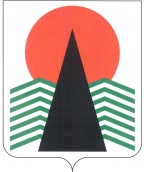 АДМИНИСТРАЦИЯ  НЕФТЕЮГАНСКОГО  РАЙОНАпостановлениег.НефтеюганскО внесении изменений в постановление администрации Нефтеюганского районаот 24.04.2015 № 884-па-нпа «Об утверждении порядков предоставления субсидий субъектам малого и среднего предпринимательства и грантов в форме субсидий начинающим и действующим предпринимателям Нефтеюганского района»В соответствии с Бюджетным кодексом Российской Федерации, Федеральным законом от 24.07.2007 № 209-ФЗ «О развитии малого и среднего предпринимательства в Российской Федерации», постановлением Правительства Российской Федерации от 18.09.2020 № 1492 «Об общих требованиях к нормативным правовым актам, муниципальным правовым актам, регулирующим предоставление субсидий, в том числе грантов в форме субсидий, юридическим лицам, индивидуальным предпринимателям, а также физическим лицам – производителям товаров, работ, услуг, и о признании утратившими силу некоторых актов Правительства Российской Федерации и отдельных положений некоторых актов Правительства Российской Федерации», постановлением Правительства Ханты-Мансийского автономного округа – Югры от 05.10.2018 № 336-п «О государственной программе Ханты-Мансийского автономного округа – Югры «Развитие экономического потенциала», постановлением администрации Нефтеюганского района от 31.10.2016 № 1782-па-нпа «Об утверждении муниципальной программы Нефтеюганского района «Содействие развитию малого и среднего предпринимательства и создание условий для развития потребительского рынка 
в Нефтеюганском районе на 2019-2024 годы и на период до 2030 года», в целях приведения в соответствии с действующим законодательством Российской Федерации п о с т а н о в л я ю:Внести в постановление администрации Нефтеюганского района 
от 24.04.2015 № 884-па-нпа «Об утверждении порядков предоставления субсидий субъектам малого и среднего предпринимательства и грантов в форме субсидий начинающим и действующим предпринимателям Нефтеюганского района» следующие изменения: В пункте 1:Подпункт 1.2 изложить в следующей редакции:«1.2. Порядок предоставления грантов в форме субсидий начинающим предпринимателям Нефтеюганского района согласно приложению № 2.».Подпункт 1.3 признать утратившим силу.Приложение № 3 к постановлению признать утратившим силу.Приложения № 1, 2, 4 к постановлению изложить в редакции согласно приложениям № 1, 2, 3 к настоящему постановлению.Настоящее постановление подлежит официальному опубликованию в газете «Югорское обозрение» и размещению на официальном сайте органов местного самоуправления Нефтеюганского района.Настоящее постановление вступает в силу после официального опубликования.Контроль за выполнением постановления возложить на директора департамента финансов – заместителя главы Нефтеюганского района Бузунову М.Ф.Глава района 					                     Г.В.ЛапковскаяПриложение № 1к постановлению администрации Нефтеюганского районаот 01.06.2021 № 893-па-нпа«Приложение № 1к постановлению администрации Нефтеюганского районаот 24.04.2015 № 884-па-нпаПорядокпредоставления субсидий субъектам малого и среднегопредпринимательства Нефтеюганского района (далее – Порядок)1. Общие положения о предоставлении субсидииПорядок предоставления субсидий субъектам малого и среднего предпринимательства Нефтеюганского района (далее - Порядок) определяет порядок и условия предоставления финансовой поддержки субъектам малого и среднего предпринимательства в рамках реализации мероприятий муниципальной программы Нефтеюганского района «Содействие развитию малого и среднего предпринимательства и создание условий для развития потребительского рынка 
в Нефтеюганском районе на 2019-2024 годы и на период до 2030 года», утвержденной постановлением администрации Нефтеюганского района от 31.10.2016 № 1782-па-нпа (далее - муниципальная программа).В Порядке используются следующие понятия:Субъект малого и среднего предпринимательства - хозяйствующий субъект, являющийся субъектом малого и среднего предпринимательства 
в соответствии с Федеральным законом от 24.07.2007 № 209-ФЗ «О развитии малого и среднего предпринимательства в Российской Федерации» (далее - субъект) (далее-Федеральный закон № 209-ФЗ).Социальное предпринимательство - предпринимательская деятельность, направленная на достижение общественно полезных целей, способствующая решению социальных проблем граждан и общества и осуществляемая в соответствии с условиями, установленными частью 1 статьи 24.1 Федерального закона 
от 24.07.2007 № 209-ФЗ «О развитии малого и среднего предпринимательства 
в Российской Федерации», статьей 5.1 Закона Ханты-Мансийского автономного округа – Югры от 29.12.2007 № 213-оз «О развитии малого и среднего предпринимательства в Ханты-Мансийском автономном округе – Югре».Другие понятия, используемые в настоящем Порядке, применяются 
в значениях, определенных действующим законодательством Российской Федерации.  Субсидия предоставляется субъектам малого и среднего предпринимательства в рамках реализации регионального проекта «Акселерация субъектов малого и среднего предпринимательства» (далее - региональный проект), входящих в состав национального проекта «Малое и среднее предпринимательство 
и поддержка индивидуальной предпринимательской инициативы» и в рамках мероприятия «Финансовая поддержка субъектов малого и среднего предпринимательства и начинающих предпринимателей» муниципальной программы, в целях возмещения фактически произведённых затрат субъектам в связи с осуществлением предпринимательской деятельности.Органом местного самоуправления Нефтеюганского района, осуществляющего функции главного распорядителя бюджетных средств, до которого в соответствии с бюджетным законодательством Российской Федерации, 
как до получателя бюджетных средств доведены в установленном порядке лимиты бюджетных обязательств на предоставление субсидии на соответствующий финансовый год и плановый период, является администрация Нефтеюганского района (далее – Администрация).Субсидия - денежные средства, предоставляемые получателю субсидии безвозмездно и безвозвратно в соответствии с бюджетным законодательством, за счет средств бюджета Нефтеюганского района и субсидий из бюджета Ханты-Мансийского автономного округа – Югры, в пределах утвержденных бюджетных обязательств на текущий финансовый год на реализацию муниципальной программы (далее – субсидия). Субсидия предоставляется субъекту в целях возмещения фактически произведенных и документально подтвержденных затрат по направлениям, установленным в подпунктах 3.6.1, 3.6.4 пункта 3.6 раздела 3 настоящего Порядка. Критерии отбора на получение субсидии:Соответствие условиям, установленным к субъектам малого и среднего предпринимательства Федеральным законом № 209-ФЗ.Наличие сведений о субъекте в Едином реестре субъектов малого 
и среднего предпринимательства Федеральной налоговой службы Российской Федерации.Субъекты, осуществляющие деятельность на территории Нефтеюганского района и поставленные на налоговый учет по месту осуществления деятельности.Субъект должен осуществлять социально значимые (приоритетные) виды деятельности, которые определенны в Нефтеюганском районе и утверждены муниципальной программой, в соответствии с Общероссийским классификатором видов экономической деятельности ОК 029-2014 (КДЕС РЕД. 2): сельское, лесное хозяйство, охота, рыболовство, рыбоводство (01,02,03);разведение прочих животных (01.49);охота, отлов и отстрел диких животных, включая предоставление услуг 
в этих областях (01.70);производство пищевой продукции (10);производство безалкогольных напитков; производство минеральных вод 
и прочих питьевых вод в бутылках (11.07);производство текстильных изделий (13);производство одежды (14);обработка древесины и производство изделий из дерева и пробки, кроме мебели, производство изделий из соломки и материалов для плетения (16);обработка металлов и нанесение покрытий на металлы, механическая обработка металлов (25.6);производство мебели (31);производство изделий народных художественных промыслов (32.99.8);ремонт и монтаж машин и оборудования (33);сбор, обработка и утилизация отходов, обработка вторичного сырья (38);работы строительные специализированные (43);техническое обслуживание и ремонт автотранспортных средств (45.2);деятельность гостиниц и прочих мест для временного проживания (55.10);деятельность по предоставлению продуктов питания и напитков (деятельность ресторанов, кафе, фито-баров, кофейни и других объектов общественного питания), при отсутствии реализации алкогольной продукции, пива 
и табачных изделий (56);деятельность по технической инвентаризации недвижимого имущества (68.32.3);деятельность в области фотографии (74.2); деятельность по письменному и устному переводу (74.30);деятельность ветеринарная (75.00);деятельность туристических агентств и прочих организаций, предоставляющих услуги в сфере туризма (в части внутреннего и въездного туризма, а также деятельности по предоставлению экскурсионных туристических услуг) (79);деятельность по обслуживанию зданий и территорий (81);образование дошкольное (85.11);образование дополнительное детей и взрослых (85.41);деятельность массажных салонов (86.90.3);предоставление социальных услуг без обеспечения проживания (88);предоставление услуг по дневному уходу за детьми (88.91);предоставление прочих социальных услуг без обеспечения проживания (88.99);деятельность в области культуры, спорта, организации досуга и развлечений (90,91,93), (за исключением деятельности по организации и проведению азартных игр 
и заключению пари, по организации и проведению лотерей) (92); ремонт компьютеров, предметов личного потребления и хозяйственно-бытового назначения (95);предоставление услуг парикмахерскими и салонами красоты (96.02);стирка и химическая чистка текстильных и меховых изделий (96.01);организация похорон и предоставление связанных с ними услуг (96.03).Отбор получателей субсидии осуществляется путем проведения запроса заявок о предоставлении субсидии в порядке, установленном разделом 2 настоящего Порядка (далее – отбор).Уполномоченным органом по организации и проведению отбора является комитет по экономической политике и предпринимательству администрации Нефтеюганского района (далее – Комитет).Сведения о субсидии размещаются на едином портале бюджетной системы Российской Федерации в информационно-телекоммуникационной сети «Интернет» (далее – единый портал) в разделе «Бюджет» (при наличии технической возможности).2. Порядок проведения отбора получателей субсидииСпособ проведения отбора - запрос заявок о предоставлении субсидии, направленных участниками отбора для участия в отборе, исходя из соответствия участника отбора критериям отбора.В целях проведения отбора Комитет не менее чем за 3 календарных дня до даты начала приема заявок размещает объявление о проведении отбора на едином портале (при технической возможности), а также на официальном сайте органов местного самоуправления Нефтеюганского района (http://www.admoil.ru/).Объявление о проведении отбора должно содержать следующую информацию:сроки проведения отбора (дата и время начала (окончания) подачи (приема) предложений (заявок) участников отбора), которые не могут быть менее 
30 календарных дней, следующих за днем размещения объявления о проведении отбора; наименование, место нахождения, почтовый адрес, адрес электронной почты Комитета;результаты предоставления субсидии, в соответствии с пунктом 3.9 раздела 3 настоящего Порядка;доменное имя, и (или) сетевой адрес, и (или) указателей страниц сайта 
в информационно-телекоммуникационной сети «Интернет», на котором обеспечивается проведение отбора;требования к участникам отбора в соответствии с пунктом 2.5, 2.6 настоящего раздела и перечня документов, представляемых участниками отбора 
для подтверждения их соответствия указанным требованиям в соответствии 
с пунктом 2.7 настоящего раздела;порядок подачи заявок участниками отбора и требований, предъявляемых 
к форме и содержанию заявок, подаваемых участниками отбора в соответствии 
с пунктом 2.7 настоящего раздела;порядок отзыва заявок участников отбора, порядка возврата заявок участников отбора, определяющего в том числе основания для возврата заявок участников отбора, порядка внесения изменений в заявки участников отбора, установленные подпунктами 2.9.3, 2.9.4 пункта 2.9 настоящего раздела;правила рассмотрения и оценки заявок участников отбора в соответствии 
с пунктом 2.9 настоящего раздела;порядок предоставления участникам отбора разъяснений положений объявления о проведении отбора, даты начала и окончания срока такого предоставления, установленные подпунктом 2.9.6 пункта 2.9 настоящего раздела;срок, в течение которого победитель (победители) отбора должен подписать договор о предоставлении субсидии;условия признания победителя (победителей) отбора уклонившимся 
от заключения договора о предоставлении субсидии, установленные подпунктом 3.8.5 пункта 3.8 раздела 3 настоящего Порядка;дату размещения результатов отбора на едином портале (при технической возможности) и на официальном сайте органов местного самоуправления Нефтеюганского района в информационно-телекоммуникационной сети «Интернет» (http://www.admoil.ru/), которая не может быть позднее 14-го календарного дня, следующего за днем определения победителя отбора.В течение финансового года отбор может быть объявлен неоднократно 
при наличии лимитов бюджетных обязательств, утвержденных в текущем финансовом году на реализацию соответствующего мероприятия муниципальной программы.Требования, которым должен соответствовать участник отбора на дату подачи заявки: у субъекта должна отсутствовать неисполненная обязанность по уплате налогов, сборов, страховых взносов, пеней, штрафов, процентов, подлежащих уплате в соответствии с законодательством Российской Федерации о налогах и сборах;у субъекта должна отсутствовать просроченная задолженность по возврату в бюджет Нефтеюганского района субсидий, бюджетных инвестиций, предоставленных, в том числе в соответствии с иными муниципальными правовыми актами, а также иная просроченная (неурегулированная) задолженность по денежным обязательствам перед бюджетом Нефтеюганского района; субъекты - юридические лица не должны находиться в процессе реорганизации (за исключением реорганизации в форме присоединения 
к юридическому лицу, являющемуся участником отбора, другого юридического лица), ликвидации, в отношении них не введена процедура банкротства, деятельность субъекта не должна быть приостановлена в порядке, предусмотренном законодательством Российской Федерации, а субъекты - индивидуальные предприниматели не должны прекратить деятельность в качестве индивидуального предпринимателя;отсутствие в реестре дисквалифицированных лиц сведений 
о дисквалифицированных руководителе, членах коллегиального исполнительного органа, лице, исполняющем функции единоличного исполнительного органа, 
или главном бухгалтере участника отбора, являющегося юридическим лицом, 
об индивидуальном предпринимателе и о физическом лице - производителе товаров, работ, услуг, являющихся участниками отбора;субъект не должен являться иностранным юридическим лицом, а также российским юридическим лицом, в уставном (складочном) капитале которых доля участия иностранных юридических лиц, местом регистрации которых является государство или территория, включенные в утверждаемый Министерством финансов Российской Федерации перечень государств и территорий, предоставляющих льготный налоговый режим налогообложения и (или) не предусматривающих раскрытия и предоставления информации при проведении финансовых операций (офшорные зоны) в отношении таких юридических лиц, в совокупности превышает 50 процентов;субъект не должен получать средства из бюджета Нефтеюганского района, из которого планируется предоставление субсидии, на основании иных муниципальных правовых актов на цели, установленные настоящим Порядком.В отборе не сможет участвовать субъект если он:является кредитной организацией, страховой организацией (за исключением потребительских кооперативов), инвестиционным фондом, негосударственным пенсионным фондом, профессиональным участником рынка ценных бумаг, ломбардами;является участником соглашений о разделе продукции;осуществляет предпринимательскую деятельность в сфере игорного бизнеса;является в порядке, установленном законодательством Российской Федерации о валютном регулировании и валютном контроле, нерезидентом Российской Федерации, за исключением случаев, предусмотренных международными договорами Российской Федерации;осуществляет производство и реализацию подакцизных товаров, а также добычу и (или) реализацию полезных ископаемых, за исключением общераспространенных полезных ископаемых. Требования, предъявляемые к форме и содержанию заявок, подаваемых участниками отбора:Для участия в отборе в сроки, указанные в объявлении о проведении отбора, субъект представляет (направляет) в Администрацию заявку в соответствии 
с приложением № 1 к Порядку и документы согласно приложению № 2 к Порядку. Заявка на участие в отборе подписывается руководителем (уполномоченным лицом) юридического лица, индивидуальным предпринимателем, главой крестьянского (фермерского) хозяйства. Копии документов заверяет руководитель (уполномоченное лицо) юридического лица, индивидуальный предприниматель, глава крестьянского (фермерского) хозяйства подписью и печатью (при наличии).  Субъект несет полную ответственность, предусмотренную действующим законодательством Российской Федерации, за достоверность представленных документов для участия в отборе.Участник отбора может предоставить заявку одним из перечисленных способов:Лично на бумажном носителе в Администрацию.В электронном виде посредством электронного сервиса «Одно окно» 
на Инвестиционном портале Нефтеюганского района (http://invest.admoil.ru/). 
При предоставлении документов в электронном виде участник отбора в течение 
3 календарных дней обязан предоставить в Комитет оригинал заявки с прилагаемым пакетом документов в соответствии с требованиями, установленными пунктом 2.7 настоящего раздела. Правила рассмотрения и оценки заявок участников отбора:Заявка с пакетом документов регистрируется в день поступления отделом организационной работы и делопроизводства администрации Нефтеюганского района и передается в Комитет.Представленный пакет документов участнику отбора не возвращается.Внесение изменений в заявку допускается путем представления участником отбора дополнительной информации до окончания срока проведения отбора. Не допускается внесение изменений в заявку после окончания срока проведения отбора.В случае внесения изменений в заявку вносится отметка о внесении изменений в заявку на основании заявления с указанием даты и времени регистрации заявления 
о внесении изменений в заявку.Участник отбора вправе отозвать заявку до окончания срока приема заявок путем направления в Администрацию соответствующего обращения.После истечения срока проведения отбора, указанного в объявлении, заявки не принимаются.В период проведения отбора участник отбора вправе подать в Комитет запрос о разъяснении положений объявления о проведении отбора, подписанный участником отбора и скрепленный печатью (при наличии). Комитет подготавливает 
и направляет участнику отбора разъяснения в течение 10 рабочих дней со дня регистрации запроса.Комитет в течение 5 рабочих дней с даты регистрации заявки запрашивает в порядке межведомственного информационного взаимодействия 
в соответствии с действующим законодательством Российской Федерации:сведения об отсутствии неисполненной обязанности по уплате налогов, сборов, страховых сборов, пеней, штрафов, процентов, подлежащих уплате 
в соответствии с законодательством Российской Федерации о налогах и сборах 
(в Федеральной налоговой службе Российской Федерации, Фонде социального страхования Российской Федерации);выписку из Единого государственного реестра юридических лиц 
или Единого государственного реестра индивидуальных предпринимателей 
(в Федеральной налоговой службе Российской Федерации);сведения об отсутствии в реестре дисквалифицированных лиц сведений 
о дисквалифицированных руководителе, членах коллегиального исполнительного органа, лице, исполняющем функции единоличного исполнительного органа, 
или главном бухгалтере Получателя, являющегося юридическим лицом, 
об индивидуальном предпринимателе – производителе товаров, работ, услуг 
(в Федеральной налоговой службе Российской Федерации);сведения об отсутствии просроченной задолженности по возврату в бюджет Нефтеюганского района, из которого планируется предоставление субсидии, 
в соответствии с правовым актом, субсидий, бюджетных инвестиций, предоставленных, в том числе в соответствии с иными правовыми актами, а также иная просроченная (неурегулированная) задолженность по денежным обязательствам перед бюджетом Нефтеюганского района (у главных распорядителей средств бюджета Нефтеюганского района);информацию администраций городского и сельских поселений, входящих 
в состав Нефтеюганского района, в отношении арендуемого субъектом имущества (наличие или отсутствие в реестре муниципального имущества муниципального образования поселения).Сведения о статусе субъекта Комитет получает на основании данных единого реестра субъектов малого и среднего предпринимательства Федеральной налоговой службы Российской Федерации в информационно-телекоммуникационной сети «Интернет» (https://rmsp.nalog.ru/).В отношении социального предпринимательства - наличие статуса «социальное предприятие» Комитет получает на основании данных единого реестра субъектов малого и среднего предпринимательства Федеральной налоговой службы Российской Федерации в информационно-телекоммуникационной сети «Интернет» (https://rmsp.nalog.ru/).Комитет в течение 3 рабочих дней со дня окончания срока приема заявок направляет поступившие заявки и документы на рассмотрение Комиссии 
по оказанию финансовой поддержки субъектам малого и среднего предпринимательства в Нефтеюганском районе (далее-Комиссия) на предмет их соответствия требованиям, установленным в объявлении о проведении отбора. Комиссия осуществляет свою деятельность в соответствии 
с Положением, утвержденным постановлением администрации Нефтеюганского района.В период с момента регистрации заявки на участие в отборе до даты проведения заседания Комиссии осуществляется обследование деятельности участника отбора на предмет:фактического осуществления предпринимательской деятельности участника отбора;осмотра нежилого помещения, используемого в целях предпринимательской деятельности по договору аренды (субаренды);осмотра оборудования (основных средств), лицензионных программных продуктов, оргтехники, мебели, инвентаря, используемых в целях предпринимательской деятельности, в соответствии с документами, представленными участником отбора.Для обследования деятельности субъекта создается выездная комиссия не менее двух человек. Состав выездной комиссии состоит из представителей контрольно-ревизионного управления администрации Нефтеюганского района, отдела развития предпринимательства комитета по экономической политике 
и предпринимательству администрации Нефтеюганского района. После обследования деятельности участника отбора контрольно-ревизионное управление администрации Нефтеюганского района составляет акт обследования, который подписывается членами выездной комиссии. Акт обследования направляется на рассмотрение Комиссии.Максимальный срок рассмотрения заявки и документов Комиссией составляет 20 рабочих дней со дня окончания срока приема заявок.По итогам рассмотрения заявок на участие в отборе Комиссия принимает решение, которое оформляется протоколом решения Комиссии:о соответствии критериям и требованиям, установленным пунктом 1.7 раздела 1, пунктами 2.5, 2.6 настоящего раздела; об отклонении заявки участника отбора, в соответствии с пунктом 2.10   настоящего раздела с указанием причин их отклонения.   Основания для отклонения заявок на стадии их рассмотрения:несоответствие участника отбора критериям и требованиям, установленным пунктом 1.7 раздела 1, пунктами 2.5, 2.6 настоящего раздела;непредоставление оригинала заявки с прилагаемым пакетом документов 
в соответствии с пунктом 2.8.2 пункта 2.8 настоящего раздела;несоответствие представленных участником отбора заявок и документов требованиям к заявкам участников отбора, установленным в объявлении 
о проведении отбора;недостоверность представленной участником отбора информации, в том числе информации о месте нахождения и адресе юридического лица;подача участником отбора заявки после даты и (или) времени, определенных для подачи заявок;если ранее в отношении участника отбора было принято решение 
об оказании аналогичной поддержки (поддержки, условия оказания которой совпадают, включая форму, вид поддержки и цели ее оказания) и сроки ее оказания не истекли;если с момента признания участника отбора допустившим нарушение порядка и условий оказания поддержки, в том числе не обеспечившим целевого использования средств поддержки, прошло менее чем три года;отсутствие лимитов бюджетных обязательств, утвержденных в текущем финансовом году на реализацию соответствующего мероприятия муниципальной программы. Комитет в течение 5 рабочих дней после принятия решения Комиссией   размещает на едином портале (при технической возможности) и на официальном сайте органов местного самоуправления Нефтеюганского района информацию 
о результатах рассмотрения заявок, включающей следующие сведения:дата, время и место проведения рассмотрения заявок;информация об участниках отбора, заявки которых были рассмотрены;информация об участниках отбора, заявки которых были отклонены, 
с указанием причин их отклонения, в том числе положений объявления о проведении отбора, которым не соответствуют такие заявки;наименование получателя (получателей) субсидии, с которым заключается договор, и размер предоставляемой ему субсидии.3. Условия и порядок предоставления субсидииПолучатель субсидии на день подачи заявки на участие в отборе должен соответствовать требованиям, указанным в пунктах 2.5, 2.6 раздела 2 настоящего Порядка. Проверка получателя субсидии на соответствие указанным требованиям проводится при отборе в соответствии с разделом 2 настоящего Порядка.Для получения субсидии получателю субсидии не требуется предоставлять дополнительные документы, за исключением документов, предоставляемых 
при отборе.Основания для отказа получателю субсидии в предоставлении субсидии:несоответствие представленных получателем субсидии документов критериям и требованиям, определенным в соответствии с пунктом 1.7 раздела 1, пунктами 2.5, 2.6 раздела 2 настоящего Порядка, или непредставление (представление не в полном объеме) указанных документов;установление факта недостоверности представленной получателем субсидии информации.На основании решения Комиссии Администрация принимает решение: о предоставлении субсидии субъекту. При принятии данного решения Комитет осуществляет подготовку проекта распоряжения о предоставлении субсидии и обеспечивает его подписание;об отказе в предоставлении субсидии субъекту. При принятии данного решения Комитет направляет субъекту уведомление об отказе в предоставлении субсидии подписанное Главой Нефтеюганского района или лицом, его замещающим, с указанием причин отказа. Комитет информирует субъект о принятом решении путем направления уведомления в течение 3 рабочих дней со дня принятия решения, о результатах рассмотрения заявки.Размеры субсидии и порядок расчёта субсидии.В рамках реализации регионального проекта «Акселерация субъектов малого и среднего предпринимательства» субсидия предоставляется субъектам, осуществляющим социально значимые (приоритетные) виды деятельности 
по следующим направлениям:Возмещение части затрат на аренду (субаренду) нежилых помещений, расположенных на территории Нефтеюганского района (за исключением нежилых помещений, находящихся в государственной и муниципальной собственности, включенных в перечни имущества в соответствии с Федеральным законом 
№ 209-ФЗ).Возмещению подлежат фактически произведенные и документально подтвержденные затраты субъекта на аренду (субаренду) нежилых помещений, 
без учета коммунальных услуг, произведенные субъектом в течение 12 (двенадцати) месяцев, предшествующих дате подачи заявки субъекта. Размер субсидии по возмещению части затрат на аренду (субаренду) нежилых помещений составляет не более 50 % от общего объема затрат и не более 200 000 (двести тысяч) рублей на одного субъекта в год.Возмещение части затрат на приобретение оборудования (основных средств) и лицензионных программных продуктов.Возмещению подлежат фактически произведенные и документально подтвержденные затраты субъекта на приобретение оборудования и лицензионных программных продуктов, произведенные субъектом в течение 12 (двенадцати) месяцев, предшествующих дате подачи заявки субъекта.Размер субсидии по возмещению части затрат на приобретение оборудования 
и лицензионных программных продуктов составляет не более 80 % от общего объема затрат и не более 300 000 (триста тысяч) рублей на одного субъекта в год.Возмещение части затрат субъектам осуществляется на:Приобретение оборудования, относящегося к основным средствам (далее - оборудование), стоимостью более 20 000 (двадцать тысяч) рублей за единицу 
и содержащегося в группировке 320 «Информационное, компьютерное 
и телекоммуникационное оборудование» или в группировке 330 «Прочие машины 
и оборудование, включая хозяйственный инвентарь, и другие объекты» Общероссийского классификатора основных фондов (далее-ОКОФ), принятого 
и введенного в действие Приказом Федерального агентства по техническому регулированию и метрологии от 12.12.2014 № 2018-ст.Возмещению не подлежат затраты субъектов:на оборудование, предназначенное для осуществления оптовой и розничной торговой деятельности (за исключением торговли товарами собственного производства);на доставку и монтаж оборудования.Приобретение лицензионных программных продуктов, содержащихся 
в группировке 730 «Программное обеспечение и базы данных» ОКОФ.Возмещение части затрат на оплату коммунальных услуг нежилых помещений.Возмещению подлежат фактически произведенные и документально подтвержденные затраты субъекта на оплату коммунальных услуг нежилых помещений (оплата за горячее и холодное водоснабжение, водоотведение сточных вод, электрическую энергию, тепловую энергию, поставку газа, обращение 
с твердыми коммунальными отходами), произведенные субъектом в течение 
12 (двенадцати) месяцев, предшествующих дате подачи заявки субъекта.Размер субсидии по возмещению части затрат на оплату коммунальных услуг нежилых помещений составляет не более 50 % от общего объема затрат и не более 200 000 (двести тысяч) рублей на одного субъекта в год.Субъект вправе обратиться для предоставления субсидии как по одному направлению, так и по всем направлениям одновременно, предусмотренных подпунктом 3.6.1 пункта 3.6 настоящего раздела. При обращении субъекта для предоставления субсидии более двух направлений, предусмотренных пунктом 3.6.1 пункта 3.6 настоящего раздела, общий максимальный размер субсидии не может превышать 400 000 (четыреста тысяч) рублей. В рамках мероприятия «Финансовая поддержка субъектов малого 
и среднего предпринимательства и начинающих предпринимателей» муниципальной программы субсидии предоставляются субъектам, осуществляющим социально значимые (приоритетные) виды деятельности и (или) имеющие статус «Социальное предприятие» по следующим направлениям:Возмещение части затрат на приобретение основных средств (оборудование, оргтехника, мебель, инвентарь).Отнесение к основным средствам осуществляется в соответствии с приказом Минфина Российской Федерации от 30.03.2001 № 26н «Об утверждении Положения по бухгалтерскому учету «Учет основных средств». Возмещение части затрат субъектам осуществляется на приобретение основных средств (оборудование, оргтехника, мебель, инвентарь), со стоимостью менее 20 000 (двадцати тысяч) рублей за единицу.Возмещению подлежат фактически произведенные и документально подтвержденные затраты субъекта на приобретение основных средств (оборудование, оргтехника, мебель, инвентарь), произведенные субъектом в течение 12 (двенадцати) месяцев, предшествующих дате подачи заявки субъекта. Размер субсидии по возмещению части затрат на приобретение основных средств (оборудования, оргтехника, мебель, инвентарь) составляет не более 80 % 
от общего объема затрат и не более 200 000 (двести тысяч) рублей на одного субъекта в год.Возмещению не подлежат затраты субъектов:на основные средства (оборудование, оргтехника, мебель, инвентарь), предназначенные для осуществления оптовой и розничной торговой деятельности 
(за исключением торговли товарами собственного производства);на доставку и монтаж основных средств.Возмещение части затрат по обязательной и добровольной сертификации (декларированию) продукции (в том числе продовольственного сырья) местных товаропроизводителей.Возмещению подлежат фактически произведенные и документально подтверждённые затраты субъекта, произведенные субъектом в течение 
12 (двенадцати) месяцев, предшествующих дате подачи заявки субъекта, на:регистрацию декларации о соответствии;проведение анализа документов;исследование качества и безопасности продукции;проведение работ по подтверждению соответствия продукции;проведение работ по испытаниям продукции;разработку технических условий продукции;проведение лабораторных исследований продукции;оформление и переоформление сертификатов и деклараций о соответствии, санитарно-эпидемиологической экспертизы.Размер субсидии на возмещение части затрат по обязательной и добровольной сертификации (декларированию) продукции (в том числе продовольственного сырья) местных товаропроизводителей составляет не более 80 % от общего объема затрат субъекта и не более 100 000 (сто тысяч) рублей на одного субъекта год.Возмещение части затрат, связанных с участием в выставках, ярмарках, проводимых на территории Ханты-Мансийского автономного округа – Югра.Возмещению подлежат фактически произведенные и документально подтвержденные затраты субъекта, связанные с участием в выставках, ярмарках, проводимых на территории Ханты-Мансийского автономного округа – Югра произведенные субъектом в течение 12 (двенадцати) месяцев, предшествующих дате подачи заявки субъекта.Субсидия предоставляется субъекту за одно участие в выставке, ярмарке, проводимой на территории Ханты-Мансийского автономного округа – Югра 
по следующим статьям затрат:регистрационные сборы;аренда выставочных площадей;аренда выставочного оборудования;сертификация (декларирование) продукции, лабораторные исследования продукции, ветеринарные услуги;проживание (на 1 субъекта и не более 3-х сотрудников субъекта);транспортные расходы. Размер субсидии на возмещение части затрат, связанных с участием 
в выставках, ярмарках, проводимых на территории Ханты-Мансийского автономного округа – Югра, составляет не более 80 % от общего объема затрат субъекта и не более 100 000 (сто тысяч) рублей. При обращении субъекта для предоставления субсидии, указанной 
в подпунктах 3.6.4.2 или 3.6.4.3 настоящего пункта, субъект имеет право обратиться для предоставления субсидии по одному из направлений, предусмотренных подпунктом 3.6.1 пункта 3.6 настоящего раздела.При обращении субъекта для предоставления субсидии, указанной 
в подпункте 3.6.4.1 настоящего пункта, субъект имеет право обратиться 
для предоставления субсидии по одному из направлений, предусмотренных подпунктами 3.6.1.1, 3.6.1.3 настоящего пункта.Субсидия, указанная в подпункте 3.6.1 пункта 3.6 настоящего раздела, предоставляется субъекту за счет средств бюджета Нефтеюганского района 
и субсидий из бюджета Ханты-Мансийского автономного округа-Югры.Субсидия, указанная в подпункте 3.6.4 пункта 3.6 настоящего раздела, предоставляется субъекту за счет средств бюджета Нефтеюганского района.Размер субсидии рассчитывается в процентном выражении от общего объема затрат, предъявленных субъектом (с учетом расчета по направлению субсидии в соответствии с подпунктами 3.6.1, 3.6.4 пункта 3.6 настоящего раздела) в пределах лимитов бюджетных обязательств, предусмотренных на реализацию соответствующего мероприятия муниципальной программы. При условии превышения затрат, заявившихся субъектов над размерами лимитов бюджетных обязательств (или остатка лимитов бюджетных обязательств) 
по соответствующему мероприятию муниципальной программы, размер субсидии определяется по следующей формуле:Сi – размер субсидии в рамках соответствующего мероприятия муниципальной программы i - му субъекту;Дс – размер лимитов бюджетных обязательств (или остатка лимитов бюджетных обязательств) на предоставление субсидии в текущем финансовом году 
в рамках соответствующего мероприятия муниципальной программы;К – общая сумма затрат по всем заявившимся субъектам, рассчитанная согласно подпунктам 3.6.1, 3.6.4 пункта 3.6 настоящего раздела;Кi – сумма затрат i–го субъекта, рассчитанная согласно подпунктов 3.6.1, 3.6.4 пункта 3.6 настоящего раздела.  Вопрос о предоставлении субсидии в очередном финансовом году субъекту, который соответствует критериям и требованиям, установленным пунктом 1.7 раздела 1, пунктами 2.5, 2.6 раздела 2 настоящего Порядка, в случае невозможности ее предоставления в текущем финансовом году в связи 
с недостаточностью лимитов бюджетных обязательств, утвержденных в текущем финансовом году на реализацию соответствующего мероприятия муниципальной программы, выносится на заседание Комиссии без повторного прохождения проверки на соответствие критериям и требованиям, установленным 1.7 раздела 1, 
пунктами 2.5, 2.6 раздела 2 настоящего Порядка.Порядок и сроки возврата субсидии в бюджет Нефтеюганского района 
в случае нарушения ее предоставления:Субсидия подлежит возврату в бюджет Нефтеюганского района 
в случаях: несоблюдения субъектом целей, условий и порядка предоставления субсидии, выявленного по фактам проверок, проведенных органом муниципального финансового контроля, в лице контрольно-ревизионного управления администрации Нефтеюганского района;нецелевого использования предоставленной субсидии;непредоставления либо несвоевременного предоставления отчетности;несоблюдения обязательства, установленного подпунктом «б» 
подпункта 3.8.3 пункта 3.8 настоящего раздела;недостижения результата, установленного пунктом 3.9 настоящего раздела.Контрольно-ревизионное управление администрации Нефтеюганского района в течение 3 рабочих дней со дня выявления нарушения направляет Комитету акт проверки.Администрация, в лице Комитета в течение 5 рабочих дней на основании акта проверки направляет субъекту письменное требование о необходимости возврата выплаченной субсидии в бюджет Нефтеюганского района, путем перечисления 
на расчетный счет, указанный в требовании.Субъект обязан в течение 10 рабочих дней со дня получения требования о возврате субсидии перечислить указанную в требовании сумму субсидии 
по реквизитам, указанным в нем. В случае невыполнения требования о возврате суммы субсидии в бюджет Нефтеюганского района взыскание средств субсидии осуществляется в судебном порядке в соответствии с законодательством Российской Федерации.Условия и порядок заключения договора: Администрация заключает с субъектом договор о предоставлении субсидии из бюджета Нефтеюганского района (далее - договор), дополнительное соглашение к договору, в том числе дополнительное соглашение о расторжении договора (при необходимости), в соответствии с типовой формой договора, утвержденного приказом департамента финансов Нефтеюганского района. Комитет осуществляет подготовку проекта договора и обеспечивает заключение договора в течение 5 рабочих дней, со дня принятия решения Комиссией.Договор дополнительно должен содержать следующие положения:наименование и стоимость оборудования (при предоставлении субсидии 
на возмещение части затрат на приобретение оборудования (основных средств);обязательство субъекта об использовании по целевому назначению приобретенного оборудования, не продавать, не передавать в аренду 
или в пользование другим лицам в течение 1 года с даты получения субсидии. запрет приобретения за счет полученных средств иностранной валюты, 
за исключением операций, осуществляемых в соответствии с валютным законодательством Российской Федерации при закупке (поставке) высокотехнологичного импортного оборудования, сырья и комплектующих изделий, а также связанных с достижением целей предоставления этих средств иных операций, определенных нормативными правовыми актами, муниципальными правовыми актами, регулирующими предоставление субсидий.условие о согласовании новых условий договора или о расторжении
договора при недостижении согласия по новым условиям в случае уменьшения
Администрации как получателю бюджетных средств ранее доведенных лимитов
бюджетных обязательств, утвержденных в текущем финансовом году на реализацию соответствующего мероприятия муниципальной программы, приводящего 
к невозможности предоставления субсидии в размере, определенном в договоре; согласие субъекта на осуществление Администрацией, в лице Комитета 
и органом муниципального финансового контроля, в лице контрольно-ревизионного управления администрации Нефтеюганского района, проверок соблюдения субъектом целей, условий и порядка предоставления субсидий;условие об осуществлении субъектом предпринимательской деятельности 
в течение одного года со дня заключения договора о предоставлении субсидии; условие по обеспечению субъектом сохранения численности работников (при наличии), а также сохранение созданных рабочих мест (в случае их создания), 
в течение одного года после получения субсидии.Внесение изменений в договор осуществляется по инициативе субъекта или Администрации (далее-стороны) в письменной форме в виде дополнительного соглашения к договору, которое является его неотъемлемой частью.Если в течение срока, установленного в подпункте 3.8.2 пункта 3.8 настоящего раздела, договор не заключен в связи с неподписанием его субъектом, 
то субъект теряет право на получение субсидии.Результатом предоставления субсидии является:осуществление субъектом предпринимательской деятельности в течение одного года со дня заключения договора о предоставлении субсидии; обеспечение субъектом сохранения численности работников (при наличии), а также сохранение созданных рабочих мест (в случае их создания), в течение одного года после получения субсидии. Отчет о достижении результатов предоставления субсидии субъект предоставляет в Комитет в соответствии с разделом 4 настоящего Порядка.Перечисление субсидии субъекту обеспечивает управление отчетности 
и программно-целевого планирования администрации Нефтеюганского района 
не позднее 10 рабочего дня после принятия Администрацией решения 
о предоставлении субсидии и подписанного сторонами договора, на расчетный счет, открытый субъектом в Учреждениях Центрального банка Российской Федерации или кредитных организациях. 4. Требования к отчетностиПри условии выполнения обязательств, предусмотренных договором, субъект предоставляет в Комитет:отчет о достижении результатов предоставления субсидии, по форме, установленной в договоре, не позднее 1 мая года, следующего за годом предоставления субсидии и не позднее даты истечения одного года со дня получения субсидии; копии бухгалтерского баланса и налоговых деклараций по применяемым специальным режимам налогообложения (для применяющих такие режимы) в срок 
не позднее 1 мая года, следующего за истекшим налоговым периодом, с отметкой налогового органа или квитанцией об отправке почтовой корреспонденции (квитанции об отправке электронной отчетности);отчет об исполнении принятого субъектом обязательства в соответствии 
с подпунктом «б» подпункта 3.8.3 пункта 3.8 раздела 3 настоящего Порядка, 
по форме, установленной в договоре, не позднее даты истечения одного года со дня получения субсидии.  Отчеты на бумажном носителе субъект предоставляет лично (или через уполномоченное лицо), либо посредством почтовой связи, либо в электронном виде 
на адрес электронной почты Комитета. При предоставлении отчета в электронном виде субъект обязан предоставить в Комитет оригинал отчета с прилагаемыми документами.5. Требования об осуществлении контроля за соблюдением условий, 
целей и порядка предоставления субсидий и ответственности за их нарушениеАдминистрация, в лице Комитета самостоятельно и совместно с органом муниципального финансового контроля Нефтеюганского района, в лице контрольно-ревизионного управления администрации Нефтеюганского района, в обязательном порядке осуществляют контроль соблюдения условий, целей и порядка предоставления субсидий субъектам.Субъект несет ответственность за нарушение условий, целей
и порядка предоставления субсидии в соответствии с законодательством Российской
Федерации.В случае нарушения субъектом условий, установленных при
предоставлении субсидии, выявленного в том числе по фактам проверок,
проведенных Администрацией, в лице Комитета и органом муниципального финансового контроля, в лице контрольно-ревизионного управления администрации Нефтеюганского района, а также в случае недостижения значений результатов, установленных в пункте 3.9 раздела 3 настоящего Порядка, субсидии подлежат возврату в бюджет Нефтеюганского района в порядке, установленном в пункте 3.7 раздела 3 настоящего Порядка.Приложение № 1 к Порядку предоставления субсидий субъектам малого 
и среднего предпринимательства Нефтеюганского районаГлаве Нефтеюганского района_________________________Заявка на участие в отборе на предоставление субсидииЗаявитель:(полное наименование и организационно-правовая форма юридического лица или Ф.И.О. индивидуального предпринимателя)В лице:(фамилия, имя, отчество, должность руководителя или доверенного лица (№ доверенности, дата выдачи, срок действия)Прошу предоставить субсидию по направлению:(наименование направления субсидии)Настоящим подтверждаю, что(полное наименование и организационно-правовая форма юридического лица или Ф.И.О. индивидуального предпринимателя)- не является кредитной организацией, страховой организацией 
(за исключением потребительских кооперативов), инвестиционным фондом, негосударственным пенсионным фондом, профессиональным участником рынка ценных бумаг, ломбардами;- не является участником соглашений о разделе продукции;- не осуществляет предпринимательскую деятельность в сфере игорного бизнеса;- не является в порядке, установленном законодательством Российской Федерации о валютном регулировании и валютном контроле, нерезидентом Российской Федерации, за исключением случаев, предусмотренных международными договорами Российской Федерации;- не осуществляет производство и реализацию подакцизных товаров, а также добычу и (или) реализацию полезных ископаемых, за исключением общераспространенных полезных ископаемых;- ознакомлен(о) с Порядком предоставления субсидий субъектам малого 
и среднего предпринимательства Нефтеюганского района;- предупрежден(о) об ответственности в соответствии с законодательством Российской Федерации за предоставление недостоверных сведений и документов.Выражаю согласие на:- обработку персональных данных, в соответствии с Федеральным законом 
от 27.07.2006 № 152-ФЗ «О персональных данных»;- внесение информации в реестр субъектов малого и среднего предпринимательства - получателей поддержки в соответствии с Федеральным законом от 24.07.2007 № 209-ФЗ «О развитии малого и среднего предпринимательства в Российской Федерации»;- запрос дополнительной информации, необходимой для принятия решения 
о предоставлении субсидии;- публикацию (размещение) в информационно-телекоммуникационной сети «Интернет» информации об участнике отбора, о подаваемом участником отбора заявке, иной информации об участнике отбора, связанной с соответствующим отбором. Перечень прилагаемых документов:                                                                                                  подпись                                            Ф.И.О            должность руководителя (для ЮЛ)                          подпись                               Ф.И.О. руководителя      должность главного бухгалтера (для ЮЛ)                     подпись                       Ф.И.О. главного бухгалтераМ.П. (при наличии)Приложение № 2 к Порядку предоставления субсидий субъектам малого 
и среднего предпринимательства Нефтеюганского районаПеречень документов для участия в отборе субъектов для предоставления субсидииЗаявка на участие в отборе, подписанная субъектом, либо уполномоченным лицом, по форме согласно приложению № 1 к Порядку. Копия паспорта гражданина Российской Федерации (для индивидуальных предпринимателей).Для юридических лиц - документ, подтверждающий полномочия руководителя (копия решения о назначении либо избрании, приказ о назначении).В случае, если от имени субъекта действует иное лицо, заявителем предоставляется доверенность на осуществление действий от имени субъекта, заверенная печатью субъекта (при наличии печати) и подписанная руководителем (для юридического лица) или уполномоченным руководителем лицом, 
либо засвидетельствованная в нотариальном порядке копия указанной доверенности. В случае, если указанная доверенность подписана лицом, уполномоченным руководителем, предоставляется документ, подтверждающий полномочия такого лица.Письмо (уведомление, справка, выписка и др.) кредитной организации
 (в том числе полученная с помощью онлайн - кабинета субъекта в кредитной организации) и (или) карточка предприятия субъекта, с указанием банковских реквизитов, на которые подлежит перечислению субсидия. Копии документов, подтверждающих фактически произведенные затраты субъектом (договоры, дополнительные соглашения (при наличии), счета-договоры, платежные поручения, счета, счета-фактуры, универсальный передаточный документ (УПД), кассовые чеки, товарные чеки с приложением кассового чека, товарная накладная, акты выполненных работ, акты приема-передачи, акты сверки 
(при наличии), квитанции к приходно-кассовому ордеру с приложением кассового чека).Документы, представляемые субъектом по собственной инициативе:выписка из единого государственного реестра юридических лиц 
(для юридических лиц), полученная не ранее чем за 30 дней до даты подачи заявки;выписка из единого государственного реестра индивидуальных предпринимателей (для индивидуальных предпринимателей), полученная не ранее чем за 30 дней до даты подачи заявки;оригинал справки налогового органа об отсутствии задолженности 
по налогам, сборам, страховым взносам, пеням, штрафам, процентам, подлежащим уплате в соответствии с законодательством Российской Федерации о налогах 
и сборах;оригинал справки Фонда социального страхования, которая подтверждает отсутствие задолженности по страховым взносам.Не представление субъектом документов, которые субъект вправе представить по собственной инициативе, не является основанием для отклонения заявки. Субъект, заявившийся на возмещение части затрат на аренду (субаренду) нежилых помещений, расположенных на территории Нефтеюганского района 
(за исключением нежилых помещений, находящихся в государственной 
и муниципальной собственности, включенных в перечни имущества в соответствии 
с Федеральным законом № 209-ФЗ), в случае заключения договора аренды нежилого помещения более чем на 11 месяцев предоставляет копию договора, зарегистрированного в Управлении Федеральной службы государственной регистрации, кадастра и картографии по Ханты-Мансийскому автономному округу – Югре. Субъект, заявившийся на возмещение затрат, связанных с приобретением лицензионных программных продуктов, дополнительно предоставляют копию лицензии и (или) лицензионного соглашения.Субъект, заявившийся на возмещение части затрат по обязательной 
и добровольной сертификации (декларированию) продукции (в том числе продовольственного сырья) местных товаропроизводителей, дополнительно предоставляют копии сертификатов, деклараций, протоколов испытаний, технических условий. Субъект, заявившийся на возмещение затрат, связанных с участием 
в выставках, ярмарках, проводимых на территории Ханты-Мансийского автономного округа – Югра, дополнительно предоставляет:Копии документов, подтверждающих расходы по регистрационным сборам участия в выставке, ярмарке, в том числе участие в конкурсах, проводимых 
в рамках выставки, ярмарке (договор, договор-заявка, счет на оплату, платежное поручение, акт выполненных работ).Копии документов, подтверждающих расходы по аренде выставочных площадей и оборудования (договор, договор-заявка, счет на оплату, платежное поручение, акт выполненных работ).Копии документов, подтверждающих расходы по проживанию 
в гостинице, гостевом доме и других местах проживания (счет на оплату, платежные поручения, кассовые чеки, квитанция к приходно-кассовому ордеру с приложением кассового чека) 1 субъекта и не более 3 сотрудников субъекта (с предоставлением документов, подтверждающих трудоустройство: копия трудовой книжки, трудового договора, документы о направлении сотрудников в командировку).Копии документов, подтверждающих расходы по сертификации (декларированию) продукции, лабораторным исследованиям продукции, ветеринарным услугам продукции предоставленной на выставке (договор, счет-договор, счета на оплату, платежные поручения, кассовые чеки, квитанция 
к приходно-кассовому ордеру с приложением кассового чека, акт выполненных работ, сертификат, декларация, протоколы испытаний, ветеринарная справка).Копии документов, подтверждающих расходы по доставке выставочного товара, оборудования, участников выставки: В случае проезда субъекта (участника ярмарки) личным транспортом, принадлежащем субъекту (участнику ярмарки) или членам семьи (супругу (супруге), детям, родителям, при предъявлении следующих подтверждающих документов:копии свидетельства о регистрации и паспорта транспортного средства, подтверждающие право собственности на транспортное средство субъекта (участника ярмарки) или членов его семьи (супруга (супруги), детей, родителей) и водительское удостоверение;квитанции об оплате, кассовые чеки автозаправочных станций 
в соответствии с нормами расхода топлива соответствующей марки транспортного средства.В случае проезда субъекта общественным транспортом (автобус общего типа): автобусные билеты междугороднего сообщения для возмещения затрат, связанных с проездом к месту проведения ярмарки, выставки и обратно. При заключении договора на оказание транспортных услуг копии документов: договора с расчетом транспортных расходов, счета-договора с расчетом транспортных расходов, счетов на оплату, платежных поручений, кассовые чеки, акт выполненных работ.Копии документов заверяются руководителем (уполномоченным лицом) юридического лица, индивидуальным предпринимателем, главой крестьянского (фермерского) хозяйства подписью и печатью (при наличии).».  Приложение № 2к постановлению администрации Нефтеюганского районаот 01.06.2021 № 893-па-нпа«Приложение № 2к постановлению администрации Нефтеюганского районаот 24.04.2015 № 884-па-нпаПОРЯДОКпредоставления грантов в форме субсидий начинающим предпринимателям Нефтеюганского района 1. Общие положения о предоставлении гранта Порядок предоставления грантов в форме субсидий начинающим предпринимателям Нефтеюганского района (далее-Порядок) определяет порядок 
и условия предоставления финансовой поддержки начинающим предпринимателям 
в рамках реализации мероприятий муниципальной программы Нефтеюганского района «Содействие развитию малого и среднего предпринимательства и создание условий для развития потребительского рынка в Нефтеюганском районе на 2019-2024 годы и на период до 2030 года», утвержденной постановлением администрации Нефтеюганского района от 31.10.2016 № 1782-па-нпа (далее-муниципальная программа).В Порядке используются следующие понятия:Субъект малого и среднего предпринимательства - хозяйствующий субъект, являющийся субъектом малого и среднего предпринимательства 
в соответствии с Федеральным законом от 24.07.2007 № 209-ФЗ «О развитии малого и среднего предпринимательства в Российской Федерации» (далее - субъект) (далее-Федеральный закон № 209-ФЗ).Социальное предпринимательство - предпринимательская деятельность, направленная на достижение общественно полезных целей, способствующая решению социальных проблем граждан и общества и осуществляемая в соответствии с условиями, установленными частью 1 статьи 24.1 Федерального закона 
от 24.07.2007 № 209-ФЗ «О развитии малого и среднего предпринимательства 
в Российской Федерации», статьей 5.1 Закона Ханты-Мансийского автономного округа-Югры от 29.12.2007 № 213-оз «О развитии малого и среднего предпринимательства в Ханты-Мансийском автономном округе – Югре.Бизнес-проект - программа действий, мер по осуществлению конкретного, предметного социально-экономического замысла, воплощенная в форму описания, обоснования, расчетов, раскрывающих сущность и возможность практической реализации.Молодежное предпринимательство - осуществление предпринимательской деятельности молодыми предпринимателями - физическими лицами в возрасте до 35 лет (включительно), юридическими лицами, в уставном (складочном) капитале которых доля, принадлежащая лицам в возрасте до 35 лет (включительно), составляет не менее 50% (отнесение субъекта к субъектам молодежного предпринимательства определяется на дату подачи им заявки 
на участие в конкурсе).Особая категория субъектов – субъекты, являющиеся инвалидами, 
и (или) не менее 50% работников которых на последнюю отчётную дату являются инвалидами.Другие понятия, используемые в настоящем Порядке, применяются 
в значениях, определенных действующим законодательством Российской Федерации.  Финансовая поддержка субъектам осуществляется путем предоставления гранта в форме субсидии из бюджета Нефтеюганского района в рамках мероприятий муниципальной программы, для создания новых рабочих мест и повышения финансовой устойчивости субъектов. Органом местного самоуправления Нефтеюганского района, осуществляющего функции главного распорядителя бюджетных средств, до которого в соответствии с бюджетным законодательством Российской Федерации, как 
до получателя бюджетных средств доведены в установленном порядке лимиты бюджетных обязательств на предоставление гранта в форме субсидии 
на соответствующий финансовый год и плановый период, является администрация Нефтеюганского района (далее – Администрация).Грант в форме субсидии - денежные средства, предоставляемые получателю гранта за счет средств бюджета Нефтеюганского района безвозмездно 
и безвозвратно в соответствии с бюджетным законодательством, в пределах утвержденных бюджетных обязательств на текущий финансовый год на реализацию муниципальной программы (далее - грант).Грант предоставляется субъекту на цели:финансового обеспечения расходов, связанных с реализацией бизнес-проекта;выплаты по передаче прав на франшизу (паушальный взнос).Критерии отбора субъектов на получение гранта:Соответствие условиям, установленным к субъектам малого и среднего предпринимательства Федеральным законом № 209-ФЗ.Субъекты, осуществляющие деятельность на территории Нефтеюганского района и поставленные на налоговый учет по месту осуществления деятельности.Прохождение субъектом обучения основам предпринимательской деятельности (не менее 48 академических часов).Предоставление бизнес - проекта, направленного на производство товаров, выполнение работ или оказание услуг (за исключением торгово-закупочной деятельности).Отбор субъектов для предоставления гранта осуществляется в форме конкурса, в порядке, установленном разделом 2 настоящего Порядка (далее – отбор).Уполномоченным органом по организации и проведению отбора является комитет по экономической политике и предпринимательству администрации Нефтеюганского района (далее – Комитет).Сведения о субсидии размещаются на едином портале бюджетной системы Российской Федерации в информационно-телекоммуникационной сети «Интернет» (далее – единый портал) в разделе «Бюджет» (при наличии технической возможности).2. Порядок проведения отбора получателей грантаСпособ проведения отбора – конкурс, проводимый при определении получателей гранта исходя из наилучших условий достижения результатов, в целях достижения которых предоставляется грант (далее – результат предоставления гранта).В целях проведения отбора Комитет не менее чем за 3 календарных дня 
до даты начала приема заявок размещает объявление о проведении отбора на едином портале (при технической возможности), а также на официальном сайте органов местного самоуправления Нефтеюганского района (http://www.admoil.ru/).Объявление о проведении отбора должно содержать следующую информацию:сроки проведения отбора (дата и время начала (окончания) подачи (приема) предложений (заявок) участников отбора), которые не могут быть менее 
30 календарных дней, следующих за днем размещения объявления о проведении отбора; наименование, место нахождения, почтовый адрес, адрес электронной почты Комитета;результаты предоставления гранта, в соответствии с пунктом 3.12 раздела 3 настоящего Порядка;доменное имя, и (или) сетевой адрес, и (или) указателей страниц сайта 
в информационно-телекоммуникационной сети «Интернет», на котором обеспечивается проведение отбора;требования к участникам отбора в соответствии с пунктами 2.4, 2.5 настоящего раздела и перечня документов, представляемых участниками отбора 
для подтверждения их соответствия указанным требованиям в соответствии 
с пунктом 2.6 настоящего раздела;порядок подачи заявок участниками отбора и требований, предъявляемых 
к форме и содержанию заявок, подаваемых участниками отбора в соответствии 
с пунктом 2.6 раздела 2 настоящего Порядка;порядок отзыва заявок участников отбора, порядка возврата заявок участников отбора, определяющего в том числе основания для возврата заявок участников отбора, порядка внесения изменений в заявки участников отбора, установленные подпунктами 2.8.3, 2.8.4 пункта 2.8 настоящего раздела;правила рассмотрения и оценки заявок участников отбора в соответствии 
с пунктом 2.8 настоящего раздела;порядок предоставления участникам отбора разъяснений положений объявления о проведении отбора, даты начала и окончания срока такого предоставления, установленные подпунктом 2.8.6 пункта 2.8 раздела 2 настоящего Порядка;срок, в течение которого победитель (победители) отбора должен подписать договор о предоставлении гранта;условия признания победителя (победителей) отбора уклонившимся 
от заключения договора, установленные подпунктом 3.10.5 пункта 3.10 раздела 3 настоящего Порядка;дату размещения результатов отбора на едином портале (при технической возможности) и на официальном сайте органов местного самоуправления Нефтеюганского района в информационно-телекоммуникационной сети «Интернет» (http://www.admoil.ru/), которая не может быть позднее 14-го календарного дня, следующего за днем определения победителя отбора.Требования, которым должен соответствовать участник отбора на дату подачи заявки: у субъекта должна отсутствовать неисполненная обязанность по уплате налогов, сборов, страховых взносов, пеней, штрафов, процентов, подлежащих уплате в соответствии с законодательством Российской Федерации о налогах и сборах;у субъекта должна отсутствовать просроченная задолженность по возврату 
в бюджет Нефтеюганского района субсидий, бюджетных инвестиций, предоставленных, в том числе в соответствии с иными муниципальными правовыми актами, а также иная просроченная (неурегулированная) задолженность по денежным обязательствам перед бюджетом Нефтеюганского района; субъекты - юридические лица не должны находиться в процессе реорганизации (за исключением реорганизации в форме присоединения 
к юридическому лицу, являющемуся участником отбора, другого юридического лица), ликвидации, в отношении них не введена процедура банкротства, деятельность субъекта не должна быть приостановлена в порядке, предусмотренном законодательством Российской Федерации, а субъекты - индивидуальные предприниматели не должны прекратить деятельность в качестве индивидуального предпринимателя;отсутствие в реестре дисквалифицированных лиц сведений 
о дисквалифицированных руководителе, членах коллегиального исполнительного органа, лице, исполняющем функции единоличного исполнительного органа, 
или главном бухгалтере участника отбора, являющегося юридическим лицом, 
об индивидуальном предпринимателе и о физическом лице - производителе товаров, работ, услуг, являющихся участниками отбора;субъект не должен являться иностранным юридическим лицом, а также российским юридическим лицом, в уставном (складочном) капитале которых доля участия иностранных юридических лиц, местом регистрации которых является государство или территория, включенные в утверждаемый Министерством финансов Российской Федерации перечень государств и территорий, предоставляющих льготный налоговый режим налогообложения и (или) не предусматривающих раскрытия и предоставления информации при проведении финансовых операций (офшорные зоны) в отношении таких юридических лиц, в совокупности превышает 50 процентов;субъект не должен получать средства из бюджета Нефтеюганского района, из которого планируется предоставление гранта, на основании иных муниципальных правовых актов на цели, установленные настоящим Порядком.В отборе не сможет участвовать субъект если он:является кредитной организацией, страховой организацией (за исключением потребительских кооперативов), инвестиционным фондом, негосударственным пенсионным фондом, профессиональным участником рынка ценных бумаг, ломбардами;является участником соглашений о разделе продукции;осуществляет предпринимательскую деятельность в сфере игорного бизнеса;является в порядке, установленном законодательством Российской Федерации о валютном регулировании и валютном контроле, нерезидентом Российской Федерации, за исключением случаев, предусмотренных международными договорами Российской Федерации;осуществляет производство и реализацию подакцизных товаров, а также добычу и (или) реализацию полезных ископаемых, за исключением общераспространенных полезных ископаемых.Требования, предъявляемые к форме и содержанию заявок, подаваемых участниками отбора:Для участия в отборе в сроки, указанные в объявлении о проведении отбора, субъект представляет (направляет) в Администрацию заявку в соответствии 
с приложением № 1 к Порядку и документы согласно приложению № 2 к Порядку. Заявка на участие в отборе подписывается руководителем (уполномоченным лицом) юридического лица, индивидуальным предпринимателем, главой крестьянского (фермерского) хозяйства. Копии документов заверяет руководитель (уполномоченное лицо) юридического лица, индивидуальный предприниматель, глава крестьянского (фермерского) хозяйства подписью и печатью (при наличии).  Субъект несет полную ответственность, предусмотренную действующим законодательством Российской Федерации, за достоверность представленных документов для участия в отборе.Участник отбора предоставляет заявку одним из перечисленных способов:2.7.1. Лично на бумажном носителе в Администрацию.2.7.2. В электронном виде посредством электронного сервиса «Одно окно» 
на Инвестиционном портале Нефтеюганского района (http://invest.admoil.ru/). 
При предоставлении документов в электронном виде участник отбора в течение 
3 календарных дней обязан предоставить в Комитет оригинал заявки с прилагаемым пакетом документов в соответствии с требованиями установленным пунктом 2.6 настоящего раздела. Правила рассмотрения и оценки заявок участников отбора:Заявка с пакетом документов регистрируется в день поступления отделом организационной работы и делопроизводства администрации Нефтеюганского района и передается в Комитет.Представленный пакет документов участнику отбора не возвращается.Внесение изменений в заявку допускается путем представления участником отбора дополнительной информации до окончания срока проведения отбора. Не допускается внесение изменений в заявку после окончания срока проведения отбора.В случае внесения изменений в заявку вносится отметка о внесении изменений в заявку на основании заявления с указанием даты и времени регистрации заявления о внесении изменений в заявку.Участник отбора вправе отозвать заявку до окончания срока приема заявок путем направления в Администрацию соответствующего обращения.После истечения срока проведения отбора, указанного в объявлении, заявки не принимаются.В период проведения отбора участник отбора вправе подать в Комитет запрос о разъяснении положений объявления о проведении отбора, подписанный участником отбора и скрепленный печатью (при наличии). Комитет подготавливает 
и направляет участнику отбора разъяснения в течение 10 рабочих дней со дня регистрации запроса.Комитет в течение 5 рабочих дней с даты регистрации заявки запрашивает в порядке межведомственного информационного взаимодействия 
в соответствии с действующим законодательством Российской Федерации:сведения об отсутствии неисполненной обязанности по уплате налогов, сборов, страховых сборов, пеней, штрафов, процентов, подлежащих уплате 
в соответствии с законодательством Российской Федерации о налогах и сборах 
(в Федеральной налоговой службе Российской Федерации, Фонде социального страхования Российской Федерации);выписку из Единого государственного реестра юридических лиц 
или Единого государственного реестра индивидуальных предпринимателей 
(в Федеральной налоговой службе Российской Федерации);сведения об отсутствии в реестре дисквалифицированных лиц сведений 
о дисквалифицированных руководителе, членах коллегиального исполнительного органа, лице, исполняющем функции единоличного исполнительного органа, 
или главном бухгалтере Получателя, являющегося юридическим лицом, 
об индивидуальном предпринимателе – производителе товаров, работ, услуг 
(в Федеральной налоговой службе Российской Федерации);сведения об отсутствии просроченной задолженности по возврату в бюджет Нефтеюганского района, из которого планируется предоставление гранта, 
в соответствии с правовым актом, субсидий, бюджетных инвестиций, предоставленных в том числе в соответствии с иными правовыми актами, а также иная просроченная (неурегулированная) задолженность по денежным обязательствам перед бюджетом Нефтеюганского района (у главных распорядителей средств бюджета Нефтеюганского района).Сведения о статусе субъекта Комитет получает на основании данных единого реестра субъектов малого и среднего предпринимательства Федеральной налоговой службы Российской Федерации в информационно-телекоммуникационной сети «Интернет» (https://rmsp.nalog.ru/).В отношении социального предпринимательства - наличие статуса «социальное предприятие» Комитет получает на основании данных единого реестра субъектов малого и среднего предпринимательства Федеральной налоговой службы Российской Федерации в информационно-телекоммуникационной сети «Интернет» (https://rmsp.nalog.ru/).Комитет в течение 3 рабочих дней со дня окончания срока приема заявок направляет поступившие заявки и документы на рассмотрение Комиссии 
по оказанию финансовой поддержки субъектам малого и среднего предпринимательства в Нефтеюганском районе (далее-Комиссия) на предмет их соответствия требованиям, установленным в объявлении о проведении отбора. Комиссия осуществляет свою деятельность в соответствии 
с Положением, утвержденным постановлением администрации Нефтеюганского района.В период с момента регистрации заявки на участие в отборе до даты проведения заседания Комиссии осуществляется обследование деятельности участника отбора на предмет:фактического осуществления предпринимательской деятельности участника отбора;подтверждения условия софинансирования субъектом расходов 
на реализацию бизнес-проекта в соответствии с подпунктом «б» пункта 3.3 раздела 3 настоящего Порядка.Для обследования деятельности субъекта создается выездная комиссия не менее двух человек. Состав выездной комиссии состоит из представителей контрольно-ревизионного управления администрации Нефтеюганского района, отдела развития предпринимательства комитета по экономической политике 
и предпринимательству администрации Нефтеюганского района. После обследования деятельности участника отбора контрольно-ревизионное управление администрации Нефтеюганского района составляет акт обследования, который подписывается членами выездной комиссии. Акт обследования направляется на рассмотрение Комиссии.Максимальный срок рассмотрения заявки и документов Комиссией составляет 20 рабочих дней со дня окончания срока приема заявок.Комиссия оценивает бизнес-проект путем заполнения оценочных листов согласно приложению № 3 к настоящему Порядку.В случае устранения обстоятельств, по которым было принято решение об отказе в участии в отборе, субъект вправе повторно обратиться в Администрацию для участия в отборе в сроки, установленные для подачи заявок.Субъект лично представляет свой бизнес-проект (краткая презентация не более 20 минут) на заседании Комиссии. В случае поступления единственной заявки, презентация бизнес-проекта не осуществляется. Итог набранных отдельной заявкой баллов определяется как среднее значение, полученное путем деления суммы всех баллов, проставленных каждым членом Комиссии, присутствующим на заседании, на их численность.Победителями отбора признаются заявки субъектов, которые набрали максимальное итоговое количество баллов.В случае если количество заявок превышает лимиты бюджетных обязательств, утвержденные в текущем финансовом году на реализацию соответствующего мероприятия муниципальной программы, победителями отбора признаются субъекты:заявки, которых набрали наибольшее количество баллов;заявки, которых поступили раньше других заявок (при равном количестве баллов). Комиссия определяет победителя отбора без заполнения оценочных листов в случае:поступления единственной заявки;количество одобренных заявок не превышает лимитов бюджетных обязательств, утвержденных в текущем финансовом году на реализацию соответствующего мероприятия муниципальной программы.Основания для отклонения заявок на стадии их рассмотрения:несоответствие участника отбора критериям и требованиям, установленным пунктом 1.7 раздела 1, пунктами 2.4, 2.5 настоящего раздела;непредоставление оригинала заявки с прилагаемым пакетом документов 
в соответствии с пунктом 2.7.2 пункта 2.7 настоящего раздела;несоответствие представленных участником отбора заявок и документов требованиям к заявкам участников отбора, установленным в объявлении 
о проведении отбора;недостоверность представленной участником отбора информации, в том числе информации о месте нахождения и адресе юридического лица;подача участником отбора заявки после даты и (или) времени, определенных для подачи заявок;если ранее в отношении участника отбора было принято решение 
об оказании аналогичной поддержки (поддержки, условия оказания которой совпадают, включая форму, вид поддержки и цели ее оказания) и сроки ее оказания не истекли;если с момента признания участника отбора допустившим нарушение порядка и условий оказания поддержки, в том числе не обеспечившим целевого использования средств поддержки, прошло менее чем три года;отсутствие лимитов бюджетных обязательств, утвержденных в текущем финансовом году на реализацию соответствующего мероприятия муниципальной программы.В случае если в установленные сроки не подано ни одной заявки, конкурс признается несостоявшимся, что отражается в протоколе Комиссии.По итогам рассмотрения заявок на участие в отборе Комиссия принимает решение, которое оформляется протоколом решения Комиссии:о соответствии критериям и требованиям, установленным пунктом 1.7 раздела 1, пунктами 2.4, 2.5 настоящего раздела; об отклонении заявки участника отбора, в соответствии с пунктом 2.9 настоящего раздела с указанием причин их отклонения. Комитет в течение 5 рабочих дней после принятия решения Комиссией   размещает на едином портале (при технической возможности) и на официальном сайте органов местного самоуправления Нефтеюганского района информацию 
о результатах рассмотрения заявок, включающей следующие сведения:дата, время и место проведения рассмотрения заявок;информация об участниках отбора, заявки которых были рассмотрены;информация об участниках отбора, заявки которых были отклонены, 
с указанием причин их отклонения, в том числе положений объявления о проведении отбора, которым не соответствуют такие заявки;наименование получателя (получателей) гранта, с которым заключается договор, и размер предоставляемого ему гранта.3. Условия и порядок предоставления грантаПолучатель субсидии на день подачи заявки на участие в отборе должен соответствовать требованиям, указанным в пунктах 2.4, 2.5 раздела 2 настоящего Порядка. Проверка получателя субсидии на соответствие указанным требованиям проводится при отборе в соответствии с разделом 2 настоящего Порядка.Для получения гранта получателю гранта не требуется предоставлять дополнительные документы, за исключением документов, предоставленных 
при отборе.Грант предоставляется субъекту при следующих условиях:а) впервые поставленному на налоговый учет и действующему не более 
2 (двух) лет;б) софинансирование начинающим субъектом малого предпринимательства расходов на реализацию бизнес-проекта в размере не менее 15% от размера получаемого гранта (расходы на приобретение оборудования, оргтехники, мебели, инвентаря, выплаты по передаче прав на франшизу (паушальный взнос), обучение (получение сертификатов и др.), на приобретение строительных материалов для ремонта нежилого помещения или реконструкцию объекта, в котором осуществляется или планируется реализовать бизнес – проект). Первоочередное право на предоставление гранта имеет субъект, относящийся к особой категории субъектов, имеющий статус «социальное предприятие», относящийся к молодежному предпринимательству, далее субъект, осуществляющий социально значимый (приоритетный) вид деятельности, которые определенны муниципальной программой. В случае отсутствия заявок от субъектов, относящихся к особой категории субъектов, имеющих статус «социальное предприятие», относящихся к молодежному предпринимательству, право на предоставление гранта имеет субъект, осуществляющий производство товаров, работ, услуг (за исключением торгово-закупочной деятельности).Основания для отказа в предоставлении гранта: несоответствие представленных получателем субсидии документов критериям и требованиям, определенным в соответствии с пунктом 1.7 раздела 1, пунктами 2.4, 2.5 раздела 2 настоящего Порядка, или непредставление (представление не в полном объеме) указанных документов;установление факта недостоверности представленной получателем гранта информации.На основании решения Комиссии Администрация принимает решение: о предоставлении гранта субъекту. При принятии данного решения Комитет осуществляет подготовку проекта распоряжения о предоставлении гранта 
и обеспечивает его подписание.об отказе в предоставлении гранта субъекту. При принятии данного решения Комитет направляет субъекту уведомление об отказе в предоставлении гранта подписанное Главой Нефтеюганского района или лицом, его замещающим, 
с указанием причин отказа. Комитет информирует субъект о принятом решении путем направления уведомления в течение 3 рабочих дней со дня принятия решения, о результатах рассмотрения заявки.Размер гранта в расчете на одного субъекта не может превышать 
300 (триста) тысяч рублей.Порядок и сроки возврата гранта в бюджет Нефтеюганского района 
в случае нарушения их предоставления:Грант подлежит возврату в бюджет Нефтеюганского района в случаях: несоблюдения субъектом целей, условий и порядка предоставления гранта, выявленного по фактам проверок, проведенных органом муниципального финансового контроля, в лице контрольно-ревизионного управления администрации Нефтеюганского района;нецелевого использования предоставленного гранта;непредоставления либо несвоевременного предоставления отчетности;недостижения результата, установленного пунктом 3.12 настоящего раздела.Контрольно-ревизионное управление администрации Нефтеюганского района в течение 3 рабочих дней со дня выявления нарушения направляет Комитету акт проверки.Администрация, в лице Комитета в течение 5 рабочих дней на основании акта проверки направляет субъекту письменное требование о необходимости возврата выплаченного гранта в бюджет Нефтеюганского района, путем перечисления 
на расчетный счет, указанный в требовании.Субъект обязан в течение 10 рабочих дней со дня получения требования о возврате гранта перечислить указанную в требовании сумму субсидии 
по реквизитам, указанным в нем.В случае невыполнения требования о возврате суммы гранта в бюджет Нефтеюганского района взыскание средств гранта осуществляется в судебном порядке в соответствии с законодательством Российской Федерации.Условия и порядок заключения договора:Администрация заключает с субъектом договор о предоставлении гранта в форме субсидии из бюджета Нефтеюганского района (далее – договор), дополнительное соглашение к договору, в том числе дополнительное соглашение 
о расторжении договора (при необходимости), в соответствии с типовой формой договора, утвержденного приказом департамента финансов Нефтеюганского района. Комитет осуществляет подготовку проекта договора и обеспечивает заключения договора в течение 5 рабочих дней, со дня принятия решения Комиссией.Договор дополнительно должен содержать следующие положения:согласие субъекта и лиц, являющихся поставщиками (подрядчиками, исполнителями) по договорам (соглашениям), заключенным в целях исполнения обязательств по данным договорам (соглашениям) (за исключением государственных (муниципальных) унитарных предприятий, хозяйственных товариществ и обществ 
с участием публично-правовых образований в их уставных (складочных) капиталах, 
а также коммерческих организаций с участием таких товариществ и обществ в их уставных (складочных) капиталах), на осуществление Администрацией, в лице Комитета, предоставившей грант, и органом муниципального финансового контроля, в лице контрольно-ревизионного управления администрации Нефтеюганского района, проверок соблюдения ими условий, целей и порядка предоставления гранта;запрет приобретения за счет полученных средств иностранной валюты, 
за исключением операций, осуществляемых в соответствии с валютным законодательством Российской Федерации при закупке (поставке) высокотехнологичного импортного оборудования, сырья и комплектующих изделий, а также связанных с достижением целей предоставления этих средств иных операций, определенных нормативными правовыми актами, муниципальными правовыми актами, регулирующими предоставление гранта;условие о согласовании новых условий договора или о расторжении
договора при недостижении согласия по новым условиям в случае уменьшения
Администрации как получателю бюджетных средств ранее доведенных лимитов
бюджетных обязательств, утвержденных в текущем финансовом году на реализацию соответствующего мероприятия муниципальной программы, приводящего 
к невозможности предоставления гранта в размере, определенном в договоре; согласие субъекта на осуществление Администрацией, в лице Комитета 
и органом муниципального финансового контроля, в лице контрольно-ревизионного управления администрации Нефтеюганского района, проверок соблюдения субъектом целей, условий и порядка предоставления гранта;положения о казначейском сопровождении гранта, установленные правилами казначейского сопровождения в соответствии с бюджетным законодательством Российской Федерации, предполагающие открытие лицевого счета в Департаменте финансов Нефтеюганского района;условие об осуществлении субъектом предпринимательской деятельности 
в течение одного года со дня заключения договора о предоставлении гранта.Внесение изменений в договор осуществляется по инициативе субъекта или Администрации (далее-стороны) в письменной форме в виде дополнительного соглашения к договору, которое являются его неотъемлемой частью. Если в течение срока, установленного в подпункте 3.10.2 пункта 3.10 настоящего раздела, договор не заключен в связи с неподписанием его субъектом, 
то субъект теряет право на получение гранта.Перечисление гранта субъекту обеспечивает управление отчетности 
и программно-целевого планирования администрации Нефтеюганского района 
в течение 15 рабочих дней с даты заключения договора на расчетный счет, открытый субъектом в департаменте финансов Нефтеюганского района.Результатом предоставления гранта является:реализация бизнес-проекта;осуществление субъектом предпринимательской деятельности в течение одного года со дня заключения договора о предоставлении гранта.Субъект вправе осуществлять в соответствии с бизнес-проектом следующие направления расходов, источником финансового обеспечения которых является грант:приобретение оборудования, оргтехники, мебели, инвентаря 
для осуществления деятельности; выплаты по передаче прав на франшизу (паушальный взнос); обучение (получение сертификатов и др.) для осуществления деятельности;аренда (субаренда) нежилых помещений (за исключением нежилых помещений, находящихся в государственной и муниципальной собственности, включенных в перечни имущества в соответствии с Федеральный закон № 209-ФЗ) для осуществления деятельности.За счет предоставленного гранта субъекту запрещается осуществлять расходы, источником финансового обеспечения которых является грант, не связанные с бизнес-проектом.При изменении расходов, источником финансового обеспечения которых является грант, предоставленных в бизнес-проекте субъекту необходимо направить письменное обращение в Комиссию для согласования перераспределения расходов. 4. Требования к отчетностиПри условии выполнения обязательств, предусмотренных договором, субъект предоставляет в Комитет:отчет о достижении результатов предоставления гранта, не позднее 1 мая года, следующего за годом получения гранта, по форме установленной договором;отчет об осуществлении расходов, источником финансового обеспечения которых является грант, в соответствии с формой, установленной договором, 
с приложением копий документов, подтверждающих произведенные расходы (договоров, счетов, счетов-фактур, платежных поручений, кассовых и товарных чеков, товарных накладных), не позднее 1 мая года, следующего за годом получения гранта;копии бухгалтерского баланса и налоговых деклараций по применяемым специальным режимам налогообложения (для применяющих такие режимы), в срок предусмотренный налоговым законодательством, но не позднее 1 мая года, следующего за истекшим налоговым периодом, с отметкой налогового органа 
или квитанцией об отправке почтовой корреспонденции (квитанции об отправке электронной отчетности).Отчеты на бумажном носителе субъект предоставляет лично (или через уполномоченное лицо), либо посредством почтовой связи, либо в электронном виде на адрес электронной почты Комитета. При предоставлении отчета в электронном виде субъект обязан предоставить в Комитет оригинал отчета с прилагаемыми документами.5. Требования об осуществлении контроля за соблюдением условий, целей и порядка предоставления гранта и ответственности за их нарушениеАдминистрация, в лице Комитета и совместно с уполномоченным органом муниципального финансового контроля, в лице контрольно-ревизионного управления администрации Нефтеюганского района, в обязательном порядке осуществляют контроль соблюдения целей, условий и порядка предоставления грантов субъектам.Субъект несет ответственность за нарушение условий, целей
и порядка предоставления гранта в соответствии с законодательством Российской
Федерации.В случае нарушения субъектом условий, установленных 
при предоставлении гранта, выявленного в том числе по фактам проверок,
проведенных Администрацией, в лице Комитета и органом муниципального финансового контроля, в лице контрольно-ревизионного управления администрации   Нефтеюганского района, а также в случае недостижения значений результатов, установленных в пункте 3.12 раздела 3 настоящего Порядка, грант подлежит возврату в бюджет Нефтеюганского района в порядке, установленном в пункте 3.9 раздела 3 настоящего Порядка.Приложение № 1 к Порядку предоставления грантов в форме субсидий начинающим предпринимателям Нефтеюганского районаГлаве Нефтеюганского района_________________________Заявка на участие в отборе на предоставление гранта начинающему предпринимателюЗаявитель:(полное наименование и организационно-правовая форма юридического лица или Ф.И.О. индивидуального предпринимателя)В лице:(фамилия, имя, отчество, должность руководителя или доверенного лица (№ доверенности, дата выдачи, срок действия)Прошу предоставить грант в форме субсидии для реализации бизнес-проекта:(название бизнес-проекта)Настоящим подтверждаю, что(полное наименование и организационно-правовая форма юридического лица или Ф.И.О. индивидуального предпринимателя)- не является кредитной организацией, страховой организацией 
(за исключением потребительских кооперативов), инвестиционным фондом, негосударственным пенсионным фондом, профессиональным участником рынка ценных бумаг, ломбардами;- не является участником соглашений о разделе продукции;- не осуществляет предпринимательскую деятельность в сфере игорного бизнеса;- не является в порядке, установленном законодательством Российской Федерации о валютном регулировании и валютном контроле, нерезидентом Российской Федерации, за исключением случаев, предусмотренных международными договорами Российской Федерации;- не осуществляет производство и реализацию подакцизных товаров, а также добычу и (или) реализацию полезных ископаемых, за исключением общераспространенных полезных ископаемых;- ознакомлен(о) с Порядком предоставления грантов в форме субсидий начинающим предпринимателям Нефтеюганского района;- предупрежден(о) об ответственности в соответствии с законодательством Российской Федерации за предоставление недостоверных сведений и документов.Выражаю согласие на:- обработку персональных данных, в соответствии с Федеральным законом 
от 27.07.2006 № 152-ФЗ «О персональных данных»;- внесение информации в реестр субъектов малого и среднего предпринимательства - получателей поддержки в соответствии с Федеральным законом от 24.07.2007 № 209-ФЗ «О развитии малого и среднего предпринимательства в Российской Федерации»;- запрос дополнительной информации, необходимой для принятия решения 
о предоставлении гранта;- публикацию (размещение) в информационно-телекоммуникационной сети «Интернет» информации об участнике отбора, о подаваемом участником отбора заявке, иной информации об участнике отбора, связанной с соответствующим отбором. Перечень прилагаемых документов:                                                                                                  подпись                                            Ф.И.О            должность руководителя (для ЮЛ)                          подпись                               Ф.И.О. руководителя      должность главного бухгалтера (для ЮЛ)                     подпись                       Ф.И.О. главного бухгалтераМ.П. (при наличии)Приложение № 2 к Порядку предоставления грантов в форме субсидий начинающим предпринимателямНефтеюганского района Перечень документов для участия в отборе субъектов для предоставления гранта начинающим предпринимателямЗаявка на участие в отборе на предоставление гранта, подписанная субъектом, либо уполномоченным лицом, по форме согласно приложению № 1 
к Порядку. Копия паспорта гражданина Российской Федерации (для индивидуальных предпринимателей).Для юридических лиц - документ, подтверждающий полномочия руководителя (копия решения о назначении либо избрании, приказ о назначении).В случае, если от имени субъекта действует иное лицо, заявителем предоставляется доверенность на осуществление действий от имени субъекта, заверенная печатью субъекта (при наличии печати) и подписанная руководителем (для юридического лица) или уполномоченным руководителем лицом, 
либо засвидетельствованная в нотариальном порядке копия указанной доверенности. В случае, если указанная доверенность подписана лицом, уполномоченным руководителем, предоставляется документ, подтверждающий полномочия такого лица.Бизнес-проект (в печатном и электронном виде на флеш-накопителе), 
с прилагающимися копиями документов.Бизнес – проект должен содержать: цели и задачи бизнес-проекта, обоснование значимости бизнес-проекта для социально-экономического развития Нефтеюганского района, основные этапы реализации бизнес-проекта с указанием работ и сроков их выполнения, краткое описание производимой и реализуемой продукции (услуг), информацию об основных потребителях продукции (услуг, работ), в том числе потенциальных клиентах, спрос на продукцию (услуги), планируемые цены реализуемой продукции (услуг), анализ рынка по направлению деятельности, указанному в бизнес-проекте, планируемое количество вновь создаваемых рабочих мест (при необходимости), наличие нежилого помещения (объекта) для реализации бизнес-проекта, если реализация бизнес-проекта предполагает их наличие, период окупаемости бизнес-проекта, смету планируемых расходов на реализацию бизнес-проекта (собственные средства, средства гранта), иные необходимые сведения.Копии лицензий, сертификатов, разрешения на осуществление предпринимательской деятельности (при наличии).Копии документов, подтверждающие софинансирование субъектом расходов на реализацию бизнес-проекта в размере не менее 15 % от размера получаемого гранта (договоров, счетов-фактур, товарных накладных, актов выполненных работ, платежных поручений, кассовых чеки, товарных чеков, квитанций к приходно-кассовому ордеру с приложением кассового чека).Копии документов, подтверждающие наличие нежилого помещения 
для реализации бизнес-проекта, если реализация бизнес-проекта предполагает их наличие (договоры аренды, (субаренды), безвозмездного пользования, свидетельство о государственной регистрации права собственности, выписка из Единого государственного реестра недвижимости).Документы, подтверждающие прохождение обучения основам предпринимательской деятельности (не менее 48 академических часов).Субъект, относящийся к особой категории субъектов в соответствии 
с пунктом 1.2.5 пункта 1.2 раздела 1 настоящего Порядка, дополнительно предоставляет копии документов, подтверждающие принадлежность к данной категории (документ, подтверждающий инвалидность (для индивидуального предпринимателя), либо сведения (для юридического лица) о процентном соотношении сотрудников, являющихся инвалидами, к общему количеству сотрудников на последнюю отчетную дату). Субъект молодежного предпринимательства, дополнительно представляет:копию паспорта учредителей юридического лица либо индивидуального предпринимателя.Документы, представляемые субъектом по собственной инициативе:выписка из единого государственного реестра юридических лиц 
(для юридических лиц), полученная не ранее чем за 30 дней до даты подачи заявки;выписка из единого государственного реестра индивидуальных предпринимателей (для индивидуальных предпринимателей), полученная не ранее чем за 30 дней до даты подачи заявки;оригинал справки налогового органа об отсутствии задолженности 
по налогам, сборам, страховым взносам, пеням, штрафам, процентам, подлежащим уплате в соответствии с законодательством Российской Федерации о налогах 
и сборах;оригинал справки Фонда социального страхования, которая подтверждает отсутствие задолженности по страховым взносам.Не представление субъектом документов, которые субъект вправе представить по собственной инициативе, не является основанием для отклонения заявки. Копии документов заверяются руководителем (уполномоченным лицом) юридического лица, индивидуальным предпринимателем, главой крестьянского (фермерского) хозяйства подписью и печатью (при наличии).  Приложение № 3 к Порядку предоставлениягрантов в форме субсидийначинающим предпринимателям Нефтеюганского районаОЦЕНОЧНЫЙ ЛИСТБизнес-проектовОценочный лист заполняет каждый член комиссии._____________________          ____________________________________	(подпись)	                            (расшифровка подписи члена Комиссии)«_____»_____________20___г.Баллы присваиваются в следующем порядке:1 критерий – балл присваивается исходя из сферы деятельности субъекта, перспективы развития вида деятельности, учитывая приоритетные направления предпринимательской деятельности для Нефтеюганского района (от 1 до 10 баллов);2 критерий  балл присваивается исходя из наличия у субъекта первоочередного права 
на получение гранта в соответствии с пунктом 3.4 раздела 3 настоящего Порядка:3 критерий  балл присваивается исходя из полноты отражения информации в бизнес-проекте:4 критерий  балл присваивается исходя из величины периода окупаемости проекта:5 критерий  балл присваивается исходя из количества создаваемых рабочих мест:6 критерий  балл присваивается исходя из объема собственных средств, направленных 
на реализацию проекта (в качестве софинансирования проекта):Приложение № 3к постановлению администрации Нефтеюганского районаот 01.06.2021 № 893-па-нпа«Приложение № 4к постановлению администрации Нефтеюганского районаот 24.04.2015 № 884-па-нпаПОРЯДОКпредоставления грантов в форме субсидий на развитие бизнеса субъектам малого и среднего предпринимательства Нефтеюганского района1. Общие положения о предоставлении грантаПорядок предоставления грантов в форме субсидий на развитие бизнеса субъектам малого и среднего предпринимательства Нефтеюганского района (далее - Порядок) определяет порядок и условия предоставления гранта в форме субсидии,
 в целях предоставления финансовой поддержки на развитие бизнеса действующих предпринимателей в рамках реализации мероприятий муниципальной программы Нефтеюганского района «Содействие развитию малого и среднего предпринимательства и создание условий для развития потребительского рынка 
в Нефтеюганском районе на 2019-2024 годы и на период до 2030 года», утвержденной постановлением администрации Нефтеюганского района от 31.10.2016 № 1782-па-нпа (далее - муниципальная программа).В Порядке используются следующие понятия:Субъект малого и среднего предпринимательства - хозяйствующий субъект, являющийся субъектом малого и среднего предпринимательства 
в соответствии с Федеральным законом от 24.07.2007 № 209-ФЗ «О развитии малого и среднего предпринимательства в Российской Федерации» (далее - субъект) (далее-Федеральный закон № 209-ФЗ).Социальное предпринимательство - предпринимательская деятельность, направленная на достижение общественно полезных целей, способствующая решению социальных проблем граждан и общества и осуществляемая в соответствии с условиями, установленными частью 1 статьи 24.1 Федерального закона 
от 24.07.2007 № 209-ФЗ «О развитии малого и среднего предпринимательства 
в Российской Федерации», статьей 5.1 Закона Ханты-Мансийского автономного округа-Югры от 29.12.2007 № 213-оз «О развитии малого и среднего предпринимательства в Ханты-Мансийском автономном округе – Югре.Бизнес-проект - программа действий, мер по осуществлению конкретного, предметного социально-экономического замысла, воплощенная в форму описания, обоснования, расчетов, раскрывающих сущность и возможность практической реализации.Молодежное предпринимательство - осуществление предпринимательской деятельности молодыми предпринимателями - физическими лицами в возрасте до 35 лет (включительно), юридическими лицами, в уставном (складочном) капитале которых доля, принадлежащая лицам в возрасте до 35 лет (включительно), составляет не менее 50% (отнесение субъекта к субъектам молодежного предпринимательства определяется на дату подачи им заявки 
на участие в конкурсе).Особая категория субъектов – субъекты, являющиеся инвалидами, 
и (или) не менее 50 % работников которых на последнюю отчётную дату являются инвалидами.Другие понятия, используемые в настоящем Порядке, применяются 
в значениях, определенных действующим законодательством Российской Федерации.  Финансовая поддержка субъектам осуществляется путем предоставления гранта в форме субсидии из бюджета Нефтеюганского района в рамках мероприятий муниципальной программы, для создания новых рабочих мест и повышения финансовой устойчивости субъектов. Органом местного самоуправления Нефтеюганского района, осуществляющего функции главного распорядителя бюджетных средств, до которого в соответствии с бюджетным законодательством Российской Федерации, как 
до получателя бюджетных средств доведены в установленном порядке лимиты бюджетных обязательств на предоставление гранта в форме субсидии 
на соответствующий финансовый год и плановый период, является администрация Нефтеюганского района (далее – Администрация).Грант в форме субсидии - денежные средства, предоставляемые получателю гранта за счет средств бюджета Нефтеюганского района безвозмездно 
и безвозвратно в соответствии с бюджетным законодательством, в пределах утвержденных бюджетных обязательств на текущий финансовый год на реализацию муниципальной программы (далее - грант).Грант предоставляется субъекту на цели: финансового обеспечения расходов, связанных с реализацией бизнес-проекта, направленного на развитие действующего бизнеса. Критерии отбора субъектов на получение гранта:Соответствие условиям, установленным к субъектам малого и среднего предпринимательства Федеральным законом № 209-ФЗ;Субъекты, осуществляющие деятельность на территории Нефтеюганского района и поставленные на налоговый учет по месту осуществления деятельности.Предоставление бизнес-проекта, направленного на производство товаров, выполнение работ или оказание услуг (за исключением торгово-закупочной деятельности) и развитие действующего бизнеса, предусматривающий создание 
не менее чем одного рабочего места.Отбор субъектов для предоставления гранта осуществляется в форме конкурса, в порядке, установленном разделом 2 настоящего Порядка (далее – отбор).Уполномоченным органом по организации и проведению отбора является комитет по экономической политике и предпринимательству администрации Нефтеюганского района (далее – Комитет).Сведения о субсидии размещаются на едином портале бюджетной системы Российской Федерации в информационно-телекоммуникационной сети «Интернет» (далее – единый портал) в разделе «Бюджет» (при наличии технической возможности).	2. Порядок проведения отбора получателей гранта	Способ проведения отбора – конкурс, проводимый при определении получателей гранта исходя из наилучших условий достижения результатов, в целях достижения которых предоставляется грант (далее – результат предоставления гранта).В целях проведения отбора Комитет не менее чем за 3 календарных дня 
до даты начала приема заявок размещает объявление о проведении отбора на едином портале (при технической возможности), а также на официальном сайте органов местного самоуправления Нефтеюганского района (http://www.admoil.ru/).Объявление о проведении отбора должно содержать следующую информацию:сроки проведения отбора (дата и время начала (окончания) подачи (приема) предложений (заявок) участников отбора), которые не могут быть менее 
30 календарных дней, следующих за днем размещения объявления о проведении отбора; наименование, место нахождения, почтовый адрес, адрес электронной почты Комитета;результаты предоставления гранта, в соответствии с пунктом 3.12 раздела 3 настоящего Порядка;доменное имя, и (или) сетевой адрес, и (или) указателей страниц сайта 
в информационно-телекоммуникационной сети «Интернет», на котором обеспечивается проведение отбора;требования к участникам отбора в соответствии с пунктами 2.4, 2.5 настоящего раздела и перечня документов, представляемых участниками отбора 
для подтверждения их соответствия указанным требованиям в соответствии 
с пунктом 2.6 настоящего раздела;порядок подачи заявок участниками отбора и требований, предъявляемых 
к форме и содержанию заявок, подаваемых участниками отбора в соответствии 
с пунктом 2.6 настоящего раздела;порядок отзыва заявок участников отбора, порядка возврата заявок участников отбора, определяющего в том числе основания для возврата заявок участников отбора, порядка внесения изменений в заявки участников отбора, установленные подпунктами 2.8.3, 2.8.4 пункта 2.8 настоящего раздела;правила рассмотрения и оценки заявок участников отбора в соответствии 
с пунктом 2.8 настоящего раздела;порядок предоставления участникам отбора разъяснений положений объявления о проведении отбора, даты начала и окончания срока такого предоставления, установленные подпунктом 2.8.6 пункта 2.8 настоящего раздела;срок, в течение которого победитель (победители) отбора должен подписать договор о предоставлении гранта;условия признания победителя (победителей) отбора уклонившимся 
от заключения договора, установленные подпунктом 3.10.5 пункта 3.10 раздела 3 настоящего Порядка;дату размещения результатов отбора на едином портале (при технической возможности) и на официальном сайте органов местного самоуправления Нефтеюганского района в информационно-телекоммуникационной сети «Интернет» (http://www.admoil.ru/), которая не может быть позднее 14-го календарного дня, следующего за днем определения победителя отбора.Требования, которым должен соответствовать участник отбора на дату подачи заявки: у субъекта должна отсутствовать неисполненная обязанность по уплате налогов, сборов, страховых взносов, пеней, штрафов, процентов, подлежащих уплате в соответствии с законодательством Российской Федерации о налогах и сборах;у субъекта должна отсутствовать просроченная задолженность по возврату 
в бюджет Нефтеюганского района субсидий, бюджетных инвестиций, предоставленных, в том числе в соответствии с иными муниципальными правовыми актами, а также иная просроченная (неурегулированная) задолженность по денежным обязательствам перед бюджетом Нефтеюганского района; субъекты - юридические лица не должны находиться в процессе реорганизации (за исключением реорганизации в форме присоединения 
к юридическому лицу, являющемуся участником отбора, другого юридического лица), ликвидации, в отношении них не введена процедура банкротства, деятельность субъекта не должна быть приостановлена в порядке, предусмотренном законодательством Российской Федерации, а субъекты - индивидуальные предприниматели не должны прекратить деятельность в качестве индивидуального предпринимателя;отсутствие в реестре дисквалифицированных лиц сведений 
о дисквалифицированных руководителе, членах коллегиального исполнительного органа, лице, исполняющем функции единоличного исполнительного органа, 
или главном бухгалтере участника отбора, являющегося юридическим лицом, 
об индивидуальном предпринимателе и о физическом лице - производителе товаров, работ, услуг, являющихся участниками отбора;субъект не должен являться иностранным юридическим лицом, а также российским юридическим лицом, в уставном (складочном) капитале которых доля участия иностранных юридических лиц, местом регистрации которых является государство или территория, включенные в утверждаемый Министерством финансов Российской Федерации перечень государств и территорий, предоставляющих льготный налоговый режим налогообложения и (или) не предусматривающих раскрытия и предоставления информации при проведении финансовых операций (офшорные зоны) в отношении таких юридических лиц, в совокупности превышает 50 процентов;субъект не должен получать средства из бюджета Нефтеюганского района, из которого планируется предоставление гранта, на основании иных муниципальных правовых актов на цели, установленные настоящим Порядком.В отборе не сможет участвовать субъект если он:является кредитной организацией, страховой организацией (за исключением потребительских кооперативов), инвестиционным фондом, негосударственным пенсионным фондом, профессиональным участником рынка ценных бумаг, ломбардом;является участником соглашений о разделе продукции;осуществляет предпринимательскую деятельность в сфере игорного бизнеса;является в порядке, установленном законодательством Российской Федерации о валютном регулировании и валютном контроле, нерезидентом Российской Федерации, за исключением случаев, предусмотренных международными договорами Российской Федерации;осуществляет производство и реализацию подакцизных товаров, а также добычу и (или) реализацию полезных ископаемых, за исключением общераспространенных полезных ископаемых.Требования, предъявляемые к форме и содержанию заявок, подаваемых участниками отбора:Для участия в отборе в сроки, указанные в объявлении о проведении отбора, субъект представляет (направляет) в Администрацию заявку в соответствии 
с приложением № 1 к Порядку и документы согласно приложению № 2 к Порядку. Заявка на участие в отборе подписывается руководителем (уполномоченным лицом) юридического лица, индивидуальным предпринимателем, главой крестьянского (фермерского) хозяйства. Копии документов заверяет руководитель (уполномоченное лицо) юридического лица, индивидуальный предприниматель, глава крестьянского (фермерского) хозяйства подписью и печатью (при наличии).  Субъект несет полную ответственность, предусмотренную действующим законодательством Российской Федерации, за достоверность представленных документов для участия в отборе.Участник отбора предоставляет заявку одним из перечисленных способов:2.7.1. Лично на бумажном носителе в Администрацию.2.7.2. В электронном виде посредством электронного сервиса «Одно окно» 
на Инвестиционном портале Нефтеюганского района (http://invest.admoil.ru/). 
При предоставлении документов в электронном виде участник отбора в течение 
3 календарных дней обязан предоставить в Комитет оригинал заявки с прилагаемым пакетом документов в соответствии с требованиями установленным пунктом 2.6 настоящего раздела. Правила рассмотрения и оценки заявок участников отбора:Заявка с пакетом документов регистрируется в день поступления отделом организационной работы и делопроизводства администрации Нефтеюганского района и передается в Комитет.Представленный пакет документов участнику отбора не возвращается.Внесение изменений в заявку допускается путем представления участником отбора дополнительной информации до окончания срока проведения отбора. Не допускается внесение изменений в заявку после окончания срока проведения отбора.В случае внесения изменений в заявку вносится отметка о внесении изменений в заявку на основании заявления с указанием даты и времени регистрации заявления 
о внесении изменений в заявку.Участник отбора вправе отозвать заявку до окончания срока приема путем направления в Администрацию соответствующего обращения.После истечения срока проведения отбора, указанного в объявлении, заявки не принимаются.В период проведения отбора участник отбора вправе подать в Комитет запрос о разъяснении положений объявления о проведении отбора, подписанный участником отбора и скрепленный печатью (при наличии). Комитет подготавливает 
и направляет участнику отбора разъяснения в течение 10 рабочих дней со дня регистрации запроса.Комитет в течение 5 рабочих дней с даты регистрации заявки запрашивает в порядке межведомственного информационного взаимодействия 
в соответствии с действующим законодательством Российской Федерации:сведения об отсутствии неисполненной обязанности по уплате налогов, сборов, страховых сборов, пеней, штрафов, процентов, подлежащих уплате 
в соответствии с законодательством Российской Федерации о налогах и сборах 
(в Федеральной налоговой службе Российской Федерации, Фонде социального страхования Российской Федерации);выписку из Единого государственного реестра юридических лиц 
или Единого государственного реестра индивидуальных предпринимателей 
(в Федеральной налоговой службе Российской Федерации);сведения об отсутствии в реестре дисквалифицированных лиц сведений 
о дисквалифицированных руководителе, членах коллегиального исполнительного органа, лице, исполняющем функции единоличного исполнительного органа, 
или главном бухгалтере Получателя, являющегося юридическим лицом, 
об индивидуальном предпринимателе – производителе товаров, работ, услуг 
(в Федеральной налоговой службе Российской Федерации);сведения об отсутствии просроченной задолженности по возврату в бюджет Нефтеюганского района, из которого планируется предоставление гранта, 
в соответствии с правовым актом, субсидий, бюджетных инвестиций, предоставленных в том числе в соответствии с иными правовыми актами, а также иная просроченная (неурегулированная) задолженность по денежным обязательствам перед бюджетом Нефтеюганского района (у главных распорядителей средств бюджета Нефтеюганского района).Сведения о статусе субъекта Комитет получает на основании данных единого реестра субъектов малого и среднего предпринимательства Федеральной налоговой службы Российской Федерации в информационно-телекоммуникационной сети «Интернет» (https://rmsp.nalog.ru/).В отношении социального предпринимательства - наличие статуса «социальное предприятие» Комитет получает на основании данных единого реестра субъектов малого и среднего предпринимательства Федеральной налоговой службы Российской Федерации в информационно-телекоммуникационной сети «Интернет» (https://rmsp.nalog.ru/).Комитет в течение 3 рабочих дней со дня окончания срока приема заявок направляет поступившие заявки и документы на рассмотрение Комиссии 
по оказанию финансовой поддержки субъектам малого и среднего предпринимательства в Нефтеюганском районе (далее-Комиссия) на предмет их соответствия требованиям, установленным в объявлении о проведении отбора. Комиссия осуществляет свою деятельность в соответствии 
с Положением, утвержденным постановлением администрации Нефтеюганского района.В период с момента регистрации заявки на участие в отборе до даты проведения заседания Комиссии осуществляется обследование деятельности участника отбора на предмет:фактического осуществления предпринимательской деятельности участника отбора;подтверждения условия софинансирования субъектом расходов 
на реализацию проекта в соответствии с подпунктом «б» пункта 3.3 раздела 3 настоящего Порядка.Для обследования деятельности субъекта создается выездная комиссия не менее двух человек. Состав выездной комиссии состоит из представителей контрольно-ревизионного управления администрации Нефтеюганского района, отдела развития предпринимательства комитета по экономической политике 
и предпринимательству администрации Нефтеюганского района. После обследования деятельности участника отбора контрольно-ревизионное управление администрации Нефтеюганского района составляет акт обследования, который подписывается членами выездной комиссии. Акт обследования направляется на рассмотрение Комиссии.Максимальный срок рассмотрения заявки и документов Комиссией составляет 20 рабочих дней со дня окончания срока приема заявок.Комиссия оценивает бизнес-проект путем заполнения оценочных листов (приложение № 3 к Порядку).В случае устранения обстоятельств, по которым было принято решение об отказе в участии в отборе, субъект вправе повторно обратиться в Администрацию для участия в отборе в сроки, установленные для подачи заявок.Субъект лично представляет свой бизнес-проект (краткая презентация не более 20 минут) на заседании Комиссии. В случае поступления единственной заявки, презентация бизнес-проекта не осуществляется. Итог набранных отдельной заявкой баллов определяется как среднее значение, полученное путем деления суммы всех баллов, проставленных каждым членом Комиссии, присутствующим на заседании, на их численность.Победителями отбора признаются заявки субъектов, которые набрали максимальное итоговое количество баллов.В случае если количество заявок превышает лимиты бюджетных обязательств, утвержденные в текущем финансовом году на реализацию соответствующего мероприятия муниципальной программы, победителями отбора признаются субъекты:заявки, которых набрали наибольшее количество баллов;заявки, которых поступили раньше других заявок (при равном количестве баллов). Комиссия определяет победителя отбора без заполнения оценочных листов в случае:поступления единственной заявки;количество одобренных заявок не превышает лимитов бюджетных обязательств, утвержденных в текущем финансовом году на реализацию соответствующего мероприятия муниципальной программы.Основания для отклонения заявок на стадии их рассмотрения:несоответствие участника отбора критериям и требованиям, установленным пунктом 1.7 раздела 1, пунктами 2.4, 2.5 настоящего раздела;непредоставление оригинала заявки с прилагаемым пакетом документов 
в соответствии с пунктом 2.7.2 пункта 2.7 настоящего раздела;несоответствие представленных участником отбора заявок и документов требованиям к заявкам участников отбора, установленным в объявлении 
о проведении отбора;недостоверность представленной участником отбора информации, в том числе информации о месте нахождения и адресе юридического лица;подача участником отбора заявки после даты и (или) времени, определенных для подачи заявок;если ранее в отношении участника отбора было принято решение 
об оказании аналогичной поддержки (поддержки, условия оказания которой совпадают, включая форму, вид поддержки и цели ее оказания) и сроки ее оказания не истекли;если с момента признания участника отбора допустившим нарушение порядка и условий оказания поддержки, в том числе не обеспечившим целевого использования средств поддержки, прошло менее чем три года;отсутствие лимитов бюджетных обязательств, утвержденных в текущем финансовом году на реализацию соответствующего мероприятия муниципальной программы.В случае если в установленные сроки не подано ни одной заявки, конкурс признается несостоявшимся, что отражается в протоколе Комиссии.По итогам рассмотрения заявок на участие в отборе Комиссия принимает решение, которое оформляется протоколом решения Комиссии:о соответствии критериям и требованиям, установленным пунктом 1.7 раздела 1, пунктами 2.4, 2.5 настоящего раздела; об отклонении заявки участника отбора, в соответствии с пунктом 2.9 настоящего раздела с указанием причин их отклонения.   Комитет в течение 5 рабочих дней после принятия решения Комиссией   размещает на едином портале (при технической возможности) и на официальном сайте органов местного самоуправления Нефтеюганского района информацию 
о результатах рассмотрения заявок, включающей следующие сведения:дата, время и место проведения рассмотрения заявок;информация об участниках отбора, заявки которых были рассмотрены;информация об участниках отбора, заявки которых были отклонены, 
с указанием причин их отклонения, в том числе положений объявления о проведении отбора, которым не соответствуют такие заявки;наименование получателя (получателей) гранта, с которым заключается договор, и размер предоставляемого ему гранта.3. Условия и порядок предоставления гранта Получатель субсидии на день подачи заявки на участие в отборе должен соответствовать требованиям, указанным в пунктах 2.4, 2.5 раздела 2 настоящего Порядка. Проверка получателя субсидии на соответствие указанным требованиям проводится при отборе в соответствии с разделом 2 настоящего Порядка.Для получения гранта получателю гранта не требуется предоставлять дополнительные документы, за исключением документов, предоставленных 
при отборе.Грант предоставляется субъекту при следующих условиях:осуществляющему деятельность от 2 (двух) лет, но не более 10 (десяти) лет;софинансирование субъектом малого предпринимательства расходов 
на реализацию бизнес-проекта в размере не менее 15% от размера получаемого гранта (расходы на приобретение оборудования, оргтехники, мебели, инвентаря, выплаты 
по передаче прав на франшизу (паушальный взнос), обучение (получение сертификатов и др.), на приобретение строительных материалов для ремонта нежилого помещения или реконструкцию объекта, на котором осуществляется или планируется реализовать бизнес – проект).Первоочередное право на предоставление гранта имеет субъект, относящийся к особой категории субъектов, имеющий статус «социальное предприятие», относящийся к молодежному предпринимательству, далее субъект, осуществляющий социально значимый (приоритетный) вид деятельности, которые определенны муниципальной программой. В случае отсутствия заявок от субъектов, относящихся к особой категории субъектов, имеющих статус «социальное предприятие», относящихся к молодежному предпринимательству, право на предоставление гранта имеет субъект, осуществляющий производство товаров, работ, услуг (за исключением торгово-закупочной деятельности).Основания для отказа в предоставлении Гранта: несоответствие представленных получателем субсидии документов критериям и требованиям, определенным в соответствии с пунктом 1.7 раздела 1, пунктами 2.4, 2.5 раздела 2 настоящего Порядка, или непредставление (представление не в полном объеме) указанных документов;установление факта недостоверности представленной получателем гранта информации.На основании решения Комиссии Администрация принимает решение: о предоставлении гранта субъекту. При принятии данного решения Комитет осуществляет подготовку проекта распоряжения о предоставлении гранта 
и обеспечивает его подписание.об отказе в предоставлении гранта субъекту. При принятии данного решения Комитет направляет субъекту уведомление об отказе в предоставлении гранта подписанное Главой Нефтеюганского района или лицом, его замещающим, 
с указанием причин отказа. Комитет информирует субъект о принятом решении путем направления уведомления в течение 3 рабочих дней со дня принятия решения, о результатах рассмотрения заявки.Размер гранта в расчете на одного субъекта не может превышать 
500 (пятьсот) тысяч рублей.Порядок и сроки возврата гранта в бюджет Нефтеюганского района 
в случае нарушения их предоставления:Грант подлежит возврату в бюджет Нефтеюганского района в случаях: несоблюдения субъектом целей, условий и порядка предоставления гранта, выявленного по фактам проверок, проведенных органом муниципального финансового контроля, в лице контрольно-ревизионного управления администрации Нефтеюганского района;нецелевого использования предоставленного гранта;непредоставления либо несвоевременного предоставления отчетности;недостижения результата, установленного пунктом 3.12 настоящего раздела.Контрольно-ревизионное управление администрации Нефтеюганского района в течение 3 рабочих дней со дня выявления нарушения направляет Комитету акт проверки.Администрация, в лице Комитета в течение 5 рабочих дней на основании акта проверки направляет субъекту письменное требование о необходимости возврата выплаченного гранта в бюджет Нефтеюганского района, путем перечисления 
на расчетный счет, указанный в требовании.Субъект обязан в течение 10 рабочих дней со дня получения требования о возврате гранта перечислить указанную в требовании сумму субсидии 
по реквизитам, указанным в нем.В случае невыполнения требования о возврате суммы гранта в бюджет Нефтеюганского района взыскание средств гранта осуществляется в судебном порядке в соответствии с законодательством Российской Федерации.Условия и порядок заключения договора:Администрация заключает с субъектом договор о предоставлении гранта в форме субсидии из бюджета Нефтеюганского района (далее – договор), дополнительное соглашение к договору, в том числе дополнительное соглашение 
о расторжении договора (при необходимости), в соответствии с типовой формой договора, утвержденного приказом департамента финансов Нефтеюганского района. Комитет осуществляет подготовку проекта договора и обеспечивает заключение договора в течение 5 рабочих дней, со дня принятия решения Комиссией.Договор дополнительно должен содержать следующие положения:согласие субъекта и лиц, являющихся поставщиками (подрядчиками, исполнителями) по договорам (соглашениям), заключенным в целях исполнения обязательств по данным договорам (соглашениям) (за исключением государственных (муниципальных) унитарных предприятий, хозяйственных товариществ и обществ 
с участием публично-правовых образований в их уставных (складочных) капиталах, 
а также коммерческих организаций с участием таких товариществ и обществ в их уставных (складочных) капиталах), на осуществление Администрацией, в лице Комитета, предоставившей грант, и органом муниципального финансового контроля, в лице контрольно-ревизионного управления администрации Нефтеюганского района, проверок соблюдения ими условий, целей и порядка предоставления гранта;запрет приобретения за счет полученных средств иностранной валюты, 
за исключением операций, осуществляемых в соответствии с валютным законодательством Российской Федерации при закупке (поставке) высокотехнологичного импортного оборудования, сырья и комплектующих изделий, а также связанных с достижением целей предоставления этих средств иных операций, определенных нормативными правовыми актами, муниципальными правовыми актами, регулирующими предоставление гранта;условие о согласовании новых условий договора или о расторжении
договора при недостижении согласия по новым условиям в случае уменьшения
Администрации как получателю бюджетных средств ранее доведенных лимитов
бюджетных обязательств, утвержденных в текущем финансовом году на реализацию соответствующего мероприятия муниципальной программы, приводящего 
к невозможности предоставления гранта в размере, определенном в договора; согласие субъекта на осуществление Администрацией, в лице Комитета 
и органом муниципального финансового контроля, в лице контрольно-ревизионного управления администрации Нефтеюганского района, проверок соблюдения субъектом целей, условий и порядка предоставления гранта;положения о казначейском сопровождении гранта, установленные правилами казначейского сопровождения в соответствии с бюджетным законодательством Российской Федерации, предполагающие открытие лицевого счета в Департаменте финансов Нефтеюганского района;условие о создании не менее чем одного рабочего места;условие об осуществлении субъектом предпринимательской деятельности 
в течение двух лет со дня заключения договора о предоставлении гранта.Внесение изменений в договор осуществляется по инициативе субъекта или Администрации (далее-стороны) в письменной форме в виде дополнительного соглашения к договору, которое являются его неотъемлемой частью. Если в течение срока, установленного в подпункте 3.10.2 пункта 3.10 настоящего раздела, договор не заключен в связи с неподписанием его субъектом, 
то он теряет право на получение гранта.Перечисление гранта субъекту обеспечивает управление отчетности 
и программно-целевого планирования администрации Нефтеюганского района 
в течение 15 рабочих дней с даты заключения договора на расчетный счет, открытый субъектом в департаменте финансов Нефтеюганского района.Результатом предоставления гранта является:реализация бизнес-проекта;осуществление субъектом предпринимательской деятельности в течение двух лет со дня заключения договора о предоставлении гранта.Субъект вправе осуществлять в соответствии с бизнес-проектом следующие направления расходов, источником финансового обеспечения которых является грант:приобретение оборудования, оргтехники, мебели, инвентаря 
для осуществления деятельности; выплаты по передаче прав на франшизу (паушальный взнос); обучение (получение сертификатов и др.) для осуществления деятельности;аренда (субаренда) нежилых помещений (за исключением нежилых помещений, находящихся в государственной и муниципальной собственности, включенных в перечни имущества в соответствии с Федеральный закон № 209-ФЗ) для осуществления деятельности.ремонт нежилого помещения или реконструкция объекта, на котором осуществляется или планируется реализовать бизнес – проект.За счет предоставленного гранта субъекту запрещается осуществлять расходы, источником финансового обеспечения которых является грант, не связанные с бизнес-проектом.При изменении расходов, источником финансового обеспечения которых является грант, предоставленных в бизнес-проекте субъекту необходимо направить письменное обращение в Комиссию для согласования перераспределения расходов. 4. Требования к отчетностиПри условии выполнения обязательств, предусмотренных договором, субъект предоставляет в Комитет:отчет о достижении результатов предоставления гранта, не позднее 1 мая года, следующего за годом получения гранта, по форме установленной договором;отчет об осуществлении расходов, источником финансового обеспечения которых является грант, в соответствии с формой, установленной договором, 
с приложением копий документов, подтверждающие произведенные расходы (договоров, счетов, счетов-фактур, платежных поручений, кассовых и товарных чеков, товарных накладных), не позднее 1 мая года, следующего за годом получения гранта;копии бухгалтерского баланса и налоговых деклараций по применяемым специальным режимам налогообложения (для применяющих такие режимы), в срок предусмотренный налоговым законодательством, но не позднее 1 мая года, следующего за истекшим налоговым периодом, с отметкой налогового органа или квитанцией об отправке почтовой корреспонденции (квитанции об отправке электронной отчетности);Отчеты на бумажном носителе субъект предоставляет лично (или через уполномоченное лицо), либо посредством почтовой связи, либо в электронном виде на адрес электронной почты Комитета. При предоставлении отчета в электронном виде субъект обязан предоставить в Комитет оригинал отчета с прилагаемыми документами.Требования об осуществлении контроля за соблюдением условий, целей и порядка предоставления гранта и ответственности за их нарушениеАдминистрация, в лице Комитета, самостоятельно и совместно 
с уполномоченным органом муниципального финансового контроля, в лице контрольно-ревизионного управления администрации Нефтеюганского района, 
в обязательном порядке осуществляют контроль соблюдения целей, условий 
и порядка предоставления грантов субъектам.Субъект несет ответственность за нарушение условий, целей
и порядка предоставления гранта в соответствии с законодательством Российской
Федерации.В случае нарушения субъектом условий, установленных 
при предоставлении гранта, выявленного в том числе по фактам проверок,
проведенных Администрацией, в лице Комитета и органом муниципального финансового контроля, в лице контрольно-ревизионного управления администрации   Нефтеюганского района, а также в случае недостижения значений результатов, установленных в пункте 3.12 раздела 3 настоящего Порядка, грант подлежит возврату в бюджет Нефтеюганского района в порядке, установленном в пункте 3.9 раздела 3 настоящего Порядка.Приложение № 1 к Порядку предоставления грантов в форме субсидий на развитие бизнеса субъектам малого и среднего предпринимательстваНефтеюганского районаГлаве Нефтеюганского района__________________________Заявка на участие в отборе на предоставление гранта на развитие бизнесаЗаявитель:(полное наименование и организационно-правовая форма юридического лица или Ф.И.О. индивидуального предпринимателя)В лице:(фамилия, имя, отчество, должность руководителя или доверенного лица (№ доверенности, дата выдачи, срок действия)Прошу предоставить грант в форме субсидии для реализации бизнес-проекта:(название бизнес-проекта)Настоящим подтверждаю, что(полное наименование и организационно-правовая форма юридического лица или Ф.И.О. индивидуального предпринимателя)- не является кредитной организацией, страховой организацией 
(за исключением потребительских кооперативов), инвестиционным фондом, негосударственным пенсионным фондом, профессиональным участником рынка ценных бумаг, ломбардами;- не является участником соглашений о разделе продукции;- не осуществляет предпринимательскую деятельность в сфере игорного бизнеса;- не является в порядке, установленном законодательством Российской Федерации о валютном регулировании и валютном контроле, нерезидентом Российской Федерации, за исключением случаев, предусмотренных международными договорами Российской Федерации;- не осуществляет производство и реализацию подакцизных товаров, а также добычу и (или) реализацию полезных ископаемых, за исключением общераспространенных полезных ископаемых;- ознакомлен(о) с Порядком предоставления грантов в форме субсидий начинающим предпринимателям Нефтеюганского района;- предупрежден(о) об ответственности в соответствии с законодательством Российской Федерации за предоставление недостоверных сведений и документов.Выражаю согласие на:- обработку персональных данных, в соответствии с Федеральным законом 
от 27.07.2006 № 152-ФЗ «О персональных данных»;- внесение информации в реестр субъектов малого и среднего предпринимательства - получателей поддержки в соответствии с Федеральным законом от 24.07.2007 № 209-ФЗ «О развитии малого и среднего предпринимательства в Российской Федерации»;- запрос дополнительной информации, необходимой для принятия решения 
о предоставлении гранта;- публикацию (размещение) в информационно-телекоммуникационной сети «Интернет» информации об участнике отбора, о подаваемом участником отбора заявке, иной информации об участнике отбора, связанной с соответствующим отбором. Перечень прилагаемых документов:                                                                                                  подпись                                            Ф.И.О            должность руководителя (для ЮЛ)                          подпись                               Ф.И.О. руководителя      должность главного бухгалтера (для ЮЛ)                     подпись                       Ф.И.О. главного бухгалтераМ.П. (при наличии)Приложение № 2 к Порядку предоставления грантов в форме субсидий на развитие бизнеса субъектам малого и среднего предпринимательстваНефтеюганского районаПеречень документов для участия в отборе субъектов для предоставления гранта на развитие бизнеса Заявка на участие в отборе на предоставление гранта, подписанная субъектом, либо уполномоченным лицом, по форме согласно приложению № 1 
к Порядку. Копия паспорта гражданина Российской Федерации (для индивидуальных предпринимателей).Для юридических лиц - документ, подтверждающий полномочия руководителя (копия решения о назначении либо избрании, приказ о назначении).В случае, если от имени субъекта действует иное лицо, заявителем предоставляется доверенность на осуществление действий от имени субъекта, заверенная печатью субъекта (при наличии печати) и подписанная руководителем (для юридического лица) или уполномоченным руководителем лицом, 
либо засвидетельствованная в нотариальном порядке копия указанной доверенности. В случае, если указанная доверенность подписана лицом, уполномоченным руководителем, предоставляется документ, подтверждающий полномочия такого лица.Бизнес-проект (в печатном и электронном виде на флеш-накопителе), 
с прилагающимися копиями документов.Бизнес – проект должен содержать: цели и задачи бизнес-проекта, обоснование значимости бизнес-проекта для Нефтеюганского района, основные этапы реализации бизнес-проекта с указанием работ и сроков их выполнения, краткое описание производимой и реализуемой продукции (услуг), информацию об основных потребителях продукции (услуг, работ), в том числе потенциальных клиентах, спрос на продукцию (услуги), планируемые цены реализуемой продукции (услуг), анализ рынка по направлению деятельности, указанному в бизнес-проекте, планируемое количество вновь создаваемых рабочих мест (при необходимости), наличие нежилого помещения (объекта) для реализации бизнес-проекта, если реализация бизнес-проекта предполагает их наличие, период окупаемости бизнес-проекта, смету планируемых расходов на реализацию бизнес-проекта (собственные средства, средства гранта), иные необходимые сведения.Ходатайство главы поселения Нефтеюганского района, что представленный бизнес-проект является социально-значимым для экономического развития поселения района, в котором планируется реализация бизнес-проекта.Копии лицензий, сертификатов, свидетельства, разрешения 
на осуществление предпринимательской деятельности (при наличии).Копии документов, подтверждающие софинансирование субъектом расходов на реализацию бизнес-проекта в размере не менее 15 % от размера получаемого гранта (договоров, счетов-фактур, товарных накладных, актов выполненных работ, платежных поручений, кассовых чеки, товарных чеков, квитанций к приходно-кассовому ордеру с приложением кассового чека). Копии документов, подтверждающие наличие нежилого помещения 
для реализации бизнес-проекта, если реализация бизнес-проекта предполагает их наличие (договоры аренды, (субаренды), безвозмездного пользования, свидетельство 
о государственной регистрации права собственности, выписка из Единого государственного реестра недвижимости).Субъект, относящийся к особой категории субъектов в соответствии 
с подпунктом 1.2.5 пункта 1.2 раздела 1 настоящего Порядка, дополнительно предоставляет копии документов, подтверждающие принадлежность к данной категории (документ, подтверждающий инвалидность (для индивидуального предпринимателя), либо сведения (для юридического лица) о процентном соотношении сотрудников, являющихся инвалидами, к общему количеству сотрудников на последнюю отчетную дату). Субъект молодежного предпринимательства, дополнительно представляет:копию паспорта учредителей юридического лица либо индивидуального предпринимателя.Документы, представляемые субъектом по собственной инициативе:выписка из единого государственного реестра юридических лиц 
(для юридических лиц), полученная не ранее чем за 30 дней до даты подачи заявки;выписка из единого государственного реестра индивидуальных предпринимателей (для индивидуальных предпринимателей), полученная не ранее чем за 30 дней до даты подачи заявки;оригинал справки налогового органа об отсутствии задолженности 
по налогам, сборам, страховым взносам, пеням, штрафам, процентам, подлежащим уплате в соответствии с законодательством Российской Федерации о налогах и сборах;оригинал справки Фонда социального страхования, которая подтверждает отсутствие задолженности по страховым взносам.Не представление субъектом документов, которые субъект вправе представить по собственной инициативе, не является основанием для отклонения заявки. Копии документов заверяются руководителем (уполномоченным лицом) юридического лица, индивидуальным предпринимателем, главой крестьянского (фермерского) хозяйства подписью и печатью (при наличии).Приложение № 3к Порядку предоставления грантов в форме субсидийна развитие бизнеса субъектаммалого и среднего предпринимательстваНефтеюганского районаОЦЕНОЧНЫЙ ЛИСТБизнес-проектовОценочный лист заполняет каждый член комиссии._____________________          ____________________________________	(подпись)	                            (расшифровка подписи члена Комиссии)«_____»_____________20___г.Баллы присваиваются в следующем порядке:1 критерий – балл присваивается исходя из сферы деятельности субъекта, перспективы развития вида деятельности, учитывая приоритетные направления предпринимательской деятельности для Нефтеюганского района (от 1 до 10 баллов);2 критерий  балл присваивается исходя из наличия у субъекта первоочередного права 
на получение гранта в соответствии с пунктом 3.4 раздела 3 настоящего Порядка:3 критерий  балл присваивается исходя из полноты отражения информации в бизнес-проекте:4 критерий  балл присваивается исходя из величины периода окупаемости проекта:5 критерий  балл присваивается исходя из количества создаваемых рабочих мест:6 критерий  балл присваивается исходя из объема собственных средств, направленных 
на реализацию проекта (в качестве софинансирования проекта):7 критерий - балл присваивается исходя из социально-экономической значимости бизнес-проекта для поселения района (от 1 до 10 баллов).01.06.2021№ 893-па-нпа№ 893-па-нпаСi =Дсx Кi, гдеСi =Кx Кi, гдедата государственной регистрациивид деятельности, по которому заявляется субъект (в соответствии 
с кодами ОКВЭД) ИНН/ КПП/ ОГРНюридический адрес фактический адрес осуществления деятельности Контактный телефон Адрес электронной почтыЧисленность работников на дату обращения, человек Количество рабочих мест, планируемых к созданию в следующем годуОбъем реализованной продукции, товаров, оказанных услуг, за предшествующий календарный год (тыс. рублей) № п/пНаименование документаОтметка о приложении документа (количество экземпляров/ листов)Индивидуальный предприниматель«»20г.дата государственной регистрациисумма испрашиваемого гранта 
(в рублях)сумма расходов за счет собственных средств (в рублях)вид деятельности, по которому заявляется субъект 
(в соответствии с кодами ОКВЭД)место реализации проекта ИНН/ КПП/ ОГРНюридический адресфактический адрес осуществления деятельностиКонтактные телефон адрес электронной почтыЧисленность работников на дату обращения, человек Количество рабочих мест, планируемых к созданию 
в следующем году № п/пНаименование документаОтметка о приложении документа (количество экземпляров/ листов)Индивидуальный предприниматель«»20г.№ п/пСубъект / наименование бизнес-проектаКритерии оценки бизнес-проектовКритерии оценки бизнес-проектовКритерии оценки бизнес-проектовКритерии оценки бизнес-проектовКритерии оценки бизнес-проектовКритерии оценки бизнес-проектовОбщая сумма баллов№ п/пСубъект / наименование бизнес-проекта1.Оценка сферы деятельности субъекта2.Наличие у субъекта первоочередного права на получение гранта 3. Полнота отражения информации в бизнес-проекте и представленной презентации4. Планируемый срок окупаемости5.Планируемое количество создаваемых рабочих мест6. Объем собственных средств, направленных на реализацию бизнес-проекта1234567890баллов-отсутствие первоочередного права на получение Гранта (субъект, осуществляет производство работ, услуг (за исключением торгово-закупочной деятельности);5баллов-субъект, осуществляет социально значимый (приоритетный) вид деятельности;10баллов-субъект относиться к особой категории субъектов, либо относится 
к молодежному предпринимательству, либо имеющий статус «социальное предприятие»; 0баллов-информация отражена и представлена в недостаточной степени для его оценки;5баллов-информация отражена и представлена в достаточной степени для его оценки;10баллов-представлена полная и исчерпывающая информация для его оценки.0баллов-информация не отражена;5баллов-менее 6 месяцев или более 12 месяцев;10баллов-от 6 до 12 месяцев.0балл-не планируется создание рабочих мест;1балл-самозанятость;2балла-создание одного нового рабочего места;5баллов-создание двух новых рабочих мест или создание одного нового рабочего места для инвалидов;10баллов-создание более двух новых рабочих мест или двух рабочих мест 
для инвалидов.0баллов-в размере 15% от размера получаемого гранта в форме субсидии                           (в соответствии с подпунктом «б» пункта 3.3 раздела 3 настоящего Порядка); 5баллов-в размере более 15% от размера получаемого гранта в форме субсидии.».дата государственной регистрациисумма испрашиваемого гранта (в рублях)сумма расходов за счет собственных средств (в рублях)вид деятельности, по которому заявляется субъект 
(в соответствии с кодами ОКВЭД)место реализации проекта ИНН/ КПП/ ОГРНюридический адресфактический адрес осуществления деятельностиКонтактные телефон адрес электронной почтыЧисленность работников на дату обращения, человек Количество рабочих мест, планируемых к созданию в следующем году№ п/пНаименование документаОтметка о приложении документа (количество экземпляров/ листов)Индивидуальный предприниматель«»20г.№ п/пСубъект / наименование бизнес-проектаКритерии оценки бизнес-проектовКритерии оценки бизнес-проектовКритерии оценки бизнес-проектовКритерии оценки бизнес-проектовКритерии оценки бизнес-проектовКритерии оценки бизнес-проектовКритерии оценки бизнес-проектовОбщая сумма баллов№ п/пСубъект / наименование бизнес-проекта1.Оценка сферы деятельности субъекта2.Наличие у субъекта первоочередного права на получение гранта 3. Полнота отражения информации в бизнес-проекте и представленной презентации4. Планируемый срок окупаемости5.Планируемое количество создаваемых рабочих мест6. Объем собственных средств, направленных на реализацию бизнес-проекта7. Социально-экономическая значимость для поселения123456789100баллов-отсутствие первоочередного права на получение Гранта (субъект, осуществляет производство работ, услуг, за исключением торгово-закупочной деятельности);5баллов-субъект, осуществляет социально значимый (приоритетный) вид деятельности;10баллов-субъект относиться к особой категории субъектов, либо относится 
к молодежному предпринимательству, либо имеющий статус «социальное предприятие»; 0баллов-информация отражена и представлена в недостаточной степени для его оценки;5баллов-информация отражена и представлена в достаточной степени для его оценки;10баллов-представлена полная и исчерпывающая информация для его оценки.0баллов-информация не отражена;5баллов-менее 6 месяцев или более 12 месяцев;10баллов-от 6 до 12 месяцев.0балл-не планируется создание рабочих мест;1балл-самозанятость;2балла-создание одного нового рабочего места;5баллов-создание двух новых рабочих мест или создание одного нового рабочего места для инвалидов;10баллов-создание более двух новых рабочих мест или двух рабочих мест 
для инвалидов.0баллов-в размере 15% от размера получаемого гранта в форме субсидии                           (в соответствии с подпунктом «б» пункта 3.3 раздела 3 настоящего Порядка); 5баллов-в размере более 15% от размера получаемого гранта в форме субсидии.».